ЈАВНО ПРЕДУЗЕЋЕ «ЕЛЕКТРОПРИВРЕДА СРБИЈЕ» БЕОГРАД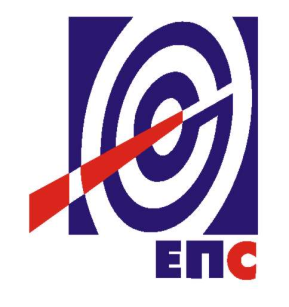 КОНКУРСНА ДОКУМЕНТАЦИЈАза подношење понуда у oтвореном поступку за јавну набавку добара бр.ЈН/1000/0554/2018 (210/2018)ОПРЕМА ЗА ИП ТЕЛЕФОНИЈУ РБК                                                                                    К О М И С И Ј А                                                              за спровођење ЈН/1000/0554/2018 (210/2018)                                                              формирана Решењем бр.12.01.-377959/2-18     ________________________________(заведено у ЈП ЕПС број 12.01.-377959/9-18 од 10.08.2018. године)Нови Сад, август  2018. годинеНа основу члана 32 и 61 Закона о јавним набавкама („Сл. гласник РС” бр. 124/12, 14/15 и 68/15, у даљем тексту Закон),члана2. Правилника о обавезним елементима конкурсне документације у поступцима јавних набавки и начину доказивања испуњености услова („Сл. гласник РС” бр. 86/15), Одлуке о покретању поступка јавне набавке број 12.01.-377959/1-18 oд 01.08.2018. године и Решења о образовању комисије за јавну набавку број 12.01.-377959/2-18 oд 01.08.2018. године припремљена је:КОНКУРСНА ДОКУМЕНТАЦИЈАза подношење понуда у отвореном поступку за јавну набавку добара бр. ЈН/1000/0554/2018 (210/2018)Садржај конкурсне документације:      странаУкупан број страна документације: 62ОПШТИ ПОДАЦИ О ЈАВНОЈ НАБАВЦИПОДАЦИ О ПРЕДМЕТУ ЈАВНЕ НАБАВКЕ2.1 Опис предмета јавне набавке, назив и ознака из општег речника набавкеОпис предмета јавне набавке: Опрема за ИП телефонију РБКНазив из општег речника набавке: Телекомуникациона опрема и материјалОзнака из општег речника набавке: 32500000Детаљани подаци о предмету набавке наведени су у техничкој спецификацији (поглавље 3. конкурсне документације)2.2 Опис партија, назив и ознака из општег речника набавкеПредметна јавна набавка није формирана по партијамаТЕХНИЧКА СПЕЦИФИКАЦИЈА(Врста, техничке карактеристике, квалитет, количина и опис добара, начин обезбеђивања гаранције квалитета, место и рок испоруке, гарантни рок и сл.)Врста, техничке карактеристике, квалитет и количина добараПонуђена добра морају бити у складу са техничком спецификацијом, важећим техничким прописима и прописаним стандардима. Табела 1 Напомена: Сва понуђена опрема мора да има укључену гаранцију од минимално 12 (дванаест) месеци као и обезбеђен сервис произвођача за исти период.1.	Опште карактеристике корисничких терминала, телефона•	Сви типови IP телефонских апарата (нижа, средња и виша класа) морају подржавати следеће заједничке карактеристике и функције:•	Морају имати дисплеј на коме се могу видети расположиве функције; •	IP телефони морају подржавати стандард IEEE 802.3af (Power over Ethernet-PoE) или еквивалент за напајање путем UTP каблова (power injector) коју није потребно понудити. Такође мора постојати опција напајањем путем струјног адаптера који није потребно понудити;•	Потребно је да телефони имају тастере помоћу којих корисник може да бира функције Hold i Transfer; •	Телефон мора да има у себи минимално 10/100BASE-T Ethernet свич, са два RJ-45 порта, који омогућава да се на телефон повеже и рачунар;•	Сигнализациони протокол за комуникацију IP телефона са системом за обједињене комуникације треба да буде SIP протокол; •	Стављање позива на чекање и прихватање новог долазећег позива;•	Могућност да се искључи микрофон на телефону током трајања позива, односно подршка за Mute и Unmute функције;•	Аутоматско прослеђивање позива на други број (CallForwardAll);•	Трансфер позива; •	Креирање аудио конференцијских веза са више учесника и могућношћу накнадног додавања учесника;•	Приказ историје позива: пропуштени, примљени и упућени позиви;•	Могућност дељења истог локала измећу два IP телефона (Shared Line);•	Могућност телефона да примају мрежне параметре кроз Dynamic Host Configuration Protocol или да се статички подешавају;•	Мора постојати  full-duplex speakerphone•	Могућност контроле јачине звука слушалице, speakerphone-a и јачине звона;•	IP телефонски апарати/терминали (нижа, средња и виша класа), морају бити од истог произвођача, опремљени свим потребним хардвером, софтвером и лиценцама за регистрацију на постојећи систем Cisco Unified Communications Manager (CUCM) v11.x, несметани рад корисника и коришћење телефонских сервиса. •	Сви IP телефонски апарати  (нижа, средња и виша класа)  морају да буду компатибилни са системом за обједињене комуникације Cisco Unified Communications Manager (CUCM) v11.x.•	За сваки понуђени IP телефонски апарат  (нижа, средња и виша класа) уз одговарајућу лиценцу за регистрацију на CUCM 11.x обезбедити и сервисно право произвођача на иновирање CUCM кластера са новим minor корективним и major главним верзијама софтвера, посредством Понућача као партнера за период од 1 год.1.1	 Карактеристике IP телефона ниже класе•	Графички екран без позадинског осветљења, минимум резолуције 128x32;•	Напајање путем 802.3af PoE у класи 1;•	Upgrade firmware-a преко TFTP;•	Минимум 1 телефонска линија са могућношћу стављања позива на чекање и сигнализације другог долазног позива;•	Поновно бирање (Redial);•	Подршку за кодеке G.711а,G.711μ, G.729а, G.729ab;•	Подршка за LLDP-MED (Link Layer Discovery Protocol-Media Endpoint Devices);1.2	 Карактеристике IP телефона средње класе•	Минимум 4 телефонске линије;•	Подршка за минимално четири soft-key тастера•	Поновно бирање (Redial);•	Ауто детекција слушалице•	Приказ заузећа локала који је дефинисан под speed-dial тастером (BLF)•	Графички екран са белим позадинским осветљењем, минимум резолуције 396x162 пискела;.•	Различити тонови звона;•	Приступ корпоративном и личном именику;•	Подршку за кодеке G.711а/μ, G.722, G.729А, iLBC;•	Интегрисани двопортни 10/100/1000 BASE-T Ethernet свич •	Посебан (RJ-9) порт за слушалицу;•	Подршка за CDP и 802.1Q/p стандард•	Подршка за LLDP-MED (Link Layer Discovery Protocol-Media Endpoint Devices);•	Лиценца за регистрацију на постојећи Cisco Unified Communications Manager (CUCM) v11 za сваки IP телефон средње класе мора да омогући коришћење 10 IP телефонских апарата на нивоу једног корисника.•	Сигурносни механизми: o	Tелефон мора да поседује јединствен фабрички инсталиран сертификат за аутенификацију, као и могућност да се сертификат локално инсталира;o	Image аутентификацијаo	Device аутентификацијаo	File аутентификацијаo	Signaling аутентификација o	Криптовање сигнализационог саобраћаја коришћењем Transport Layer Security протокола;o	Криптовање гласовног саобраћаја коришћењем Secure Real-Time Transfer Protocol (SRTP);o	Криптовање конфигурационих фајлова o	Подршка за 802.1x аутентификацију да би се остварио приступ мрежи;1.3	Карактеристике IP телефона више класе•	Минимум 5 телефонских линија•	Фиксни тастери за основне и додатне телефонске сервисе: стављање позива на чекање, конференцијску везу, прослеђивање позива•	Подршка за  720p HD видео комуникацију •	Екран високе резолуције 800x480 пиксела, 24-bit color, са уграђеном камером. Дијагонала екрана мора бити минималне дужине 5 инча и типа WVGA са позадинским осветљењем•	Могућност повезивања слушалица преко RJ-9 порта•	USB  порт за повезивање  жичних или бежичних слушалица и пуњење smartphone•	Подржан Bluetooth 4.1 LE•	Интегрисани двопортни 10/100/1000 BASE-T Ethernet свич•	Физичка безбедност: Телефон је компатибилан са Kensington Security Slot (K-Slot) antitheft system•	Подршка за различите тонове звона•	Приступ корпоративном и личном именику•	Синхронизација контаката из упареног мобилног уређаја •	Синхронизација и преглед историје позива са упареног мобилног уређаја•	Подршка за 802.3af и 802.3at PoE стандарде•	Подршку за кодеке G.722, G.711 a-law, G.711 mu-law, G.729a, iSAC, iLBC•	Лиценца за регистрацију на постојећи Cisco Unified Communications Manager (CUCM) v11 za сваки IP телефон више класе мора да омогући коришћење 10 IP телефонских апарата на нивоу једног корисника.•	Сигурносни механизми:o	Secure boot o	Secure credential storage o	Device authentication o	Configuration file authentication and encryption o	Image authentication o	Random bit generation o	Hardware cryptographic acceleration  o	Tелефон мора да поседује јединствен фабрички инсталиран сертификат за аутенификацију, као и могућност да се сертификат локално инсталира;o	Ethernet 802.1x supplicant options: Extensible Authentication Protocol-Flexible Authentication via Secure Tunneling (EAP-FAST) and Extensible Authentication Protocol-Transport Layer Security (EAP-TLS) o	Signaling authentication and encryption using TLS o	Media authentication and encryption using SRTP o	HTTPS for client and server o	Secure Shell (SSH) Protocol server o	Secure Sockets Layer (SSL)-based VPN client2.	Карактеристике L2 свича•	Минимално 10 портова, од тога  8 10/100/1000Mbps RJ45 PoE+ порта и 2 SFP 1 Gigabit портa. Уз свич није потребно испоручити SFP модуле.•	Минимум forwarding  bandwidth 10 Gb/s•	Максимум 1RU•	Moгућност монтаже у rek орман 19’’•	Подршка за PoE 802.3af i 802.3at стандарде•	Минимум 67W PoE capacity•	Могућност да се подеси максимална PoE потрошња на индивидуалном порту •	Максимална величина пакета L3 9000 bytes•	Аутоматско прилагођење пријемне и предајне парице у случају да је погрешан тип UTP кабла(укрштен или раван) повезан на свич•	Broadcast,multicast i unicast storm контрола по порту•	L2 traceroute функција  за одређивање физичке путање којом иду пакети кроз мрежу од одредишта до крајње дестинације•	Подршка за NTP и TFTP	•	Минимум Forwarding Rate за 64-Byte пакете 14.88 Mpps •	Минимум 512 MB DRAM I 256MB flash меморије•	Броj VLAN-ова минимално 64•	Подршка за минимално  8000 MAC адреса•	Могућност управљања кроз CLI I Web.•	Подршка за више механизама за аутентификацију: 802.1X, MAC  Authentication Bypass.•	Аутентификација IP телефона и рачунара на истом порту свича и њихово смештање у одговарајући VLAN•	Подршка за Voice VLAN•	Минимално 4 излазна queue по порту за QoS•	Подршка за priority queueing•	Подршка за Ether Channel, тј. могућност агрегације више ethernet линкова •	Подршка за LLDP•	Подршка за  следеће стандарде:•	IEEE 802.1p •	IEEE 802.1Q VLAN Trunking•	Spanning Tree Protocol •	IEEE 802.1s - Multiple Spanning Tree •	IEEE 802.1W Spanning Tree Rapid Reconfiguration•	IEEE 802.1x•	IEEE 802.1ab•	IEEE 802.3ad•	IEEE 802.3af•	IEEE 802.3at•	IEEE 802.3u 100BASE-TX•	IGMP Snooping•	SSH•	SNMPv3•	Jumbo Frames•	SPAN•	TACACS+ and RADIUS authentication3.	Карактеристике индустријског L2 свича•	4 x 10/100 BASE-T  (PoE) + 2 x 1Gigabit SFP•	Минимално 6 портова, од тога  4 10/100Mbps PoE porta и 2  SFP 1 Gigabit порта. Уз свич није потребно испоручити SFP модуле.•	Input Power 48-54V•	Аларм конектор•	LED индикација и алармни релеј за monitoring и дијагностику•	Конектор за уземљење•	Двоструко напајање са LED индикацијом, Power конектор DC-A и Power конектор DC-B•	Радна температура od -40°C to +70°C•	Startup време 30 секунди•	Software features: LLDP, Cisco CDP aware, MSTP, STP Portfast, ICMP Vlans, static IP, Trust Ingress DSCP, COS, Priority Port, port- security, IGMP querier, DHCP server SNMP v2/v3, SNMP traps, syslog, IGMP snooping, DHCP snooping, BPDU guard, Etherchannel, Alarms, PoE capability, Smartport Macro, SPAN/Port Mirroring, Strom Control•	Минимум 128 MB DDR2 и 160MB flash меморије•	GUI интерфејс за менаџмент • 	Монтажа на DIN шину•	Moгућност монтаже у rek орман 19’’4.	Карактеристике индустријског L2 свича•	8 x 10/100 BASE-T  (PoE) + 2 x 1Gigabit SFP•	Подршка за PoE (IEEE 802.af) i  PoE+ (802.3at) стандарде•	Минимално 10 портова, од тога  8 10/100Mbps PoE/PoE+ порта и 2  SFP 1 Gigabit порта за везе до 80 km. Уз свич није потребно испоручити SFP модуле.•	Input Power 48-54V•	Аларм конектор•	LED индикација и алармни релеј за monitoring и дијагностику•	Конектор за уземљење•	Двоструко напајање са LED индикацијом, Power конектор DC-A и Power конектор DC-B•	Радна температура od -40°C to +70°C•	Startup време 30 секунди•	Software features: LLDP, Cisco CDP aware, MSTP, STP Portfast, ICMP Vlans, static IP, Trust Ingress DSCP, COS, Priority Port, port- security, IGMP querier, DHCP server SNMP v2/v3, SNMP traps, syslog, IGMP snooping, DHCP snooping, BPDU guard, Etherchannel, Alarms, PoE capability, Smartport Macro, SPAN/Port Mirroring, Strom Control, EtherNet/IP (EDS)•	Минимум 128 MB DDR2 и 160MB flash меморије•	GUI интерфејс за менаџмент •	Монтажа на DIN шину•	Moгућност монтаже у rek орман 19’’5.	Карактеристике Wireless Access Point уређаја:•	Уређај има IP 67 заштиту•	Moже да ради у температурном опсегу -40 до 65°C•	Подржава рад у  2.4GHz и 5GHz опсегу•	Подршка за 802.11ac Wave 2•	Подржава рад са каналима ширине 80MHz•	Поседује SFP порт•	Подржава 3x3 MU-MIMO (MultiUser-MultipleInput MultipleOutput) технологију•	Подржава самостални рад уређаја као WLAN контролера или рад као Lightwеight AP•	Интерна антена•	Подршка за 25 AP уређаја у режиму контролера и 400 клијенатаДодатни докази о компатибилности уређаја који се достављају приликом подношења понуде Потребно је да понуђач приликом подношења понуде достави доказ да су понуђени модули из ставке 1 (GLC-LX-SM-RGD, 1000BASE-LX/LH Industrial Rugged SFP module) компатибилни са уређајем Cisco IE-1000-4P2S-LM.Потребно је да понуђач приликом подношења понуде достави доказ да су понуђени модули из ставке 2 (GLC-LH-SMD) компатибилни са уређајем Cisco WS-C2960L-8PS-LL.Потребно је да понуђач приликом подношења понуде достави доказ да су понуђени модули из ставке 7 компатибилни са Cisco C-6800-8P10G.Потребно је да понуђач приликом подношења понуде достави доказ да су понуђени модули из ставке 8 компатибилни са Cisco ASA 5585x.Потребно је да понуђач приликом подношења понуде достави доказ да су понуђени модули из ставке 9 компатибилни са Cisco WS-C2960L-8PS-LL.Потребно је да понуђач приликом подношења понуде достави доказ да су понуђени модули из ставке 13 компатибилни са Cisco Catalyst 6509 VS-S2T-10G.Квалитет и техничке карактеристике Понуђена добра морају одговарати квалитету, функцији и техничким карактеристикама датим у обрасцу структуре цене или бити одговарајућа траженим добрима по квалитету, функцији и техничким карактеристикама. Понуда која не одговара квалитету, функцији и техничким карактеристикама захтеваним према обрасцу структуре цене, биће одбијена као неодговарајућа.Уколико понуђач нуди одговарајућа, а не захтевана добра, дужан је да уз понуду достави извод из каталога ПРОИЗВОЂАЧА понуђених добара са обележеним понуђеним ставкама у складу са захтеваним позицијама из Образца структуре цене, којим се доказује да понуђена добра одговарају захтеваним техничким карактеристикама. Уз извод из каталога је потребно навести и web линк произвођача, уколико га произвођач има, на коме се може наћи приложени каталог.Одабрани понуђач је у обавези да уз испоруку тражених добара достави одговарајуће атесте и гарантне листове произвођача.Уколико је Понуђач правно лице регистровано у Републици Србији, а нуди добра страног порекла, приликом испоруке добара, уз отпремни документ, мора доставити фотокопију JCI (јединствене царинске исправе) која служи као доказ да је земља порекла добара наведена у понуди и Уговору идентична земљи порекла испоручених добара.Рок испоруке добараИзабрани понуђач је обавезан да комплетну испоруку добара изврши у року од максимално 60  (шездесет) дана од дана ступања Уговора на снагу.Место испоруке добараМесто испоруке: магацин Наручиоца на адреси Дише Ђурђевића бб, ВреоциПаритет испоруке: FCO магацин НаручиоцаПонуда се даје на паритету: FCO магацин Наручиоца са урачунатим зависним трошковима Евентуално настала штета приликом транспорта предметних добара до места испоруке пада на терет изабраног понуђача.Квалитативни и квантитативни пријемИспорука предметних добара мора бити најављена најмање 3 (три) радна дана према обрасцу "Најава испоруке добара" као и 24 часа пре испоруке према обрасцу „Обавештење о испоруци“ који су саставни део конкурсне документације.Пријем предметних добара констатоваће се потписивањем Записника о квантитативно-квалитативном пријему – без примедби и отпремнице, провером:да ли је испоручена уговорена количина да ли су добра испоручена у оригиналном паковањуда ли су добра без видљивог оштећењада ли је уз испоручена добра достављена комплетна пратећа документација наведена у конкурсној документацији.У случају да дође до одступања од уговореног, изабрани Понуђач је обавезан да до краја уговореног рока испоруке отклони све недостатке, а док се ти недостаци не отклоне сматраће се да рок испоруке није испоштован. У случају да испоручена добра не одговарају уговореном квалитету и техничким карактеристикама произвођача, Наручилац има право да изабраном Понуђачу достави писану рекламацију, коју је изабрани Понуђач дужан да реши најдуже у року од 10 (десет) дана од дана њеног пријема.За све уочене недостатке – скривене мане, које нису биле уочене у моменту квантитативног и квалитативног пријема добара, већ су се испољиле током употребе добара, Наручилац ће доставити писану рекламацију изабраном Понуђачу, на основу које изабрани Понуђач има обавезу да отклони утврђене недостатке или рекламирана добра замени исправним.Гарантни рокГарантни рок и активни произвођачки сервиси за испоручена добра износи минимално 12 (дванаест) месеци од дана обостраног потписивања Записника о квантитативно-квалитативном пријему добара – без примедби. Изабрани Понуђач је дужан да о свом трошку отклони све евентуалне недостатке у току трајања гарантног рока.УСЛОВИ ЗА УЧЕШЋЕ ИЗ ЧЛАНА 75. и 76. ЗАКОНА И УПУТСТВО КАКО СЕ ДОКАЗУЈЕ ИСПУЊЕНОСТ ТИХ УСЛОВАПонуда понуђача који не докаже да испуњава наведене обавезне и додатне услове из тачака 1. до 8.овог обрасца, биће одбијена као неприхватљива.1. Сваки подизвођач мора да испуњава обавезне услове из члана 75. Закона, што доказује достављањем доказа наведених у овом одељку. Додатне услове у вези са капацитетима из члана 76. Закона, понуђач испуњава самостално без обзира на ангажовање подизвођача.2. Сваки понуђач из групе понуђача која подноси заједничку понуду мора да испуњава обавезне услове из члана 75. Закона, што доказује достављањем доказа наведених у овом одељку. Додатне услове у вези са капацитетима из члана 76. Закона понуђачи из групе испуњавају заједно, на основу достављених доказа у складу са овим одељком конкурсне документације.3. Докази о испуњености услова из члана 77. Закона могу се достављати у неовереним копијама. Наручилац може пре доношења одлуке о додели уговора, захтевати од понуђача, чија је понуда на основу извештаја комисије за јавну набавку оцењена као најповољнија да достави на увид оригинал или оверену копију свих или појединих доказа.Ако понуђач у остављеном, примереном року који не може бити краћи од пет дана, не достави на увид оригинал или оверену копију тражених доказа, Наручилац ће његову понуду одбити као неприхватљиву.4. Лице уписано у Регистар понуђача није дужно да приликом подношења понуде доказује испуњеност обавезних услова за учешће у поступку јавне набавке, односно Наручилац не може одбити као неприхватљиву, понуду зато што не садржи доказ одређен Законом или конкурсном документацијом, ако је понуђач, навео у понуди интернет страницу на којој су тражени подаци јавно доступни. У том случају понуђач може, да у Изјави (пожељно на меморандуму, која мора бити потписана и оверена), да наведе да је уписан у Регистар понуђача. Уз наведену Изјаву, понуђач може да достави и фотокопију Решења о упису понуђача у Регистар понуђача. На основу члана 79. став 5. Закона понуђач није дужан да доставља следеће доказе који су јавно доступни на интернет страницама надлежних органа, и то:1) извод из регистра надлежног органа:- извод из регистра АПР: www.apr.gov.rs2) докази из члана 75. став 1. тачка 1) ,2) и 4) Закона- регистар понуђача: www.apr.gov.rs3) потврда Народне банке Србије да понуђач није био неликвидан у последњих шест месеци који претходе дану објављивања Позива за подношење понуда на Порталу јавних набавки- претраживање дужника у принудној наплати: www.nbs.rs5. Уколико је доказ о испуњености услова електронски документ, понуђач доставља копију електронског документа у писаном облику, у складу са законом којим се уређује електронски документ.6. Ако понуђач има седиште у другој држави, Наручилац може да провери да ли су документи којима понуђач доказује испуњеност тражених услова издати од стране надлежних органа те државе.7. Ако понуђач није могао да прибави тражена документа у року за подношење понуде, због тога што она до тренутка подношења понуде нису могла бити издата по прописима државе у којој понуђач има седиште и уколико уз понуду приложи одговарајући доказ за то, Наручилац ће дозволити понуђачу да накнадно достави тражена документа у примереном року.8. Ако се у држави у којој понуђач има седиште не издају докази из члана 77. став 1. Закона, понуђач може, уместо доказа, приложити своју писану изјаву, дату под кривичном и материјалном одговорношћу оверену пред судским или управним органом, јавним бележником или другим надлежним органом те државе.9. Понуђач је дужан да без одлагања, а најкасније у року од пет дана од дана настанка промене у било којем од података које доказује, о тој промени писмено обавести Наручиоца и да је документује на прописани начин.КРИТЕРИЈУМ ЗА ДОДЕЛУ УГОВОРАИзбор најповољније понуде ће се извршити применом критеријума „Најнижа понуђена цена“.Комисија за јавну набавку извршиће упоређивање укупно понуђених цена без ПДВ-а.Понуђена цена ће се користити за оцену прихватљивости понуде сходно члану 3. тачка 33) ЗЈН.5.1. Резервни критеријумУколико две или више понуда имају исту понуђену цену, као повољнија биће изабрана понуда оног понуђача који је понудио дужи гарантни рок. У случају истог понуђеног гарантног рока, као повољнија биће изабрана понуда оног понуђача који је понудио краћи рок испоруке.Уколико ни након примене горе наведених резервних критеријума није могуће рангирати понуде, рангирање понуда ће бити извршено путем жреба. Наручилац ће писмено обавестити све понуђаче о датуму када ће се одржати извлачење путем жреба. Извлачење путем жреба Наручилац ће извршити јавно, у присуству понуђача који имају исту понуђену цену и не могу се рангирати ни применом резервних критеријума. На посебним папирима који су исте величине и боје Наручилац ће исписати називе понуђача, те папире ставити у кутију, одакле ће представник Комисије извлачити само по један папир. Понуда Понуђача чији назив буде на извученом папиру биће боље рангирана у односну на неизвучене, све док се не рангирају све понуде.УПУТСТВО ПОНУЂАЧИМА КАКО ДА САЧИНЕ ПОНУДУЈезик на којем понуда мора бити састављенаПоступак јавне набавке води се на српском језику и понуђач подноси понуду на српском језику.Наручилац може да захтева да делови понуде који су достављени на страном језику буду преведени на српски језик у складу са чланом 18. став 3. Закона о јавним набавкама.Припремање и подношење понудеПонуда се саставља тако што Понуђач попуњава, потписује и печатом оверава обрасце из конкурсне документације и доставља их заједно са осталим документима који представљају обавезну садржину понуде. Обрасце који чине обавезну садржину понуде потписује и печатом оверава овлашћени заступник Понуђача.Препоручује се да сви документи поднети у понуди буду нумерисани и повезани у целину (јемствеником, траком и сл.), тако да се појединачни листови, односно прилози, не могу накнадно убацивати, одстрањивати или замењивати. Препоручује се да се нумерација поднете документације изврши на свакој страни на којој има текста, исписивањем “1 од н“, „2 од н“ и тако све до „н од н“, с тим да „н“ представља укупан број страна понуде.Обрасци који су саставни део понуде попуњавају се читко, средством које оставља неизбрисив траг (хемијском оловком, рачунаром, писаћом машином и сл.). Понуда се подноси у затвореној коверти (или кутији) тако да се при отварању може проверити да ли је затворена, као и када је предата.Уколико понуђачи подносе заједничку понуду, група понуђача може да се определи да обрасце дате у конкурсној документацији потписују и печатом оверавају сви понуђачи из групе понуђача или група понуђача може да одреди једног понуђача из групе који ће потписивати и печатом оверавати обрасце дате у конкурсној документацији, изузев образаца који подразумевају давање изјава под материјалном и кривичном одговорношћу морају бити потписани и оверени печатом од стране сваког понуђача из групе понуђача.У случају да се понуђачи определе да један понуђач из групе потписује и печатом оверава обрасце дате у конкурсној документацији (изузев образаца који подразумевају давање изјава под материјалном и кривичном одговорношћу), наведено треба дефинисати споразумом којим се понуђачи из групе међусобно и према Наручиоцу обавезују на извршење јавне набавке, а који чини саставни део заједничке понуде сагласно члану 81. ЗЈН. Уколико је неопходно да понуђач исправи грешке које је направио приликом састављања понуде и попуњавања образаца из конкурсне документације, дужан је да поред такве исправке стави потпис особе или особа које су потписале образац понуде и печат понуђача. Обавезна садржина понуде Обавезну садржину понуде чине следећи документи и обрасци које понуђач доставља попуњене, потписане од стране овлашћеног лица понуђача и оверене печатом:Образац 1. - Понуда Образац 2. - Структура ценеДокази и обрасци, којима се доказује испуњеност услова за учешће у поступку јавне набавке из члана 75. и 76. ЗЈН, у складу са упутством како се доказује испуњеност тих услова из поглавља 4. конкурсне документацијеДодатни докази о компатибилности уређаја захтевани тачком 3.2 техничке спецификације конкурсне документацијеСредство финансијског обезбеђења за озбиљност понуде – Банкарска гаранција сходно тачки 6.9.1. конкурсне документацијеОбразац 3. - Изјава понуђача у складу са чланом 75. став 2. ЗЈНОбразац 4. - Изјава понуђача о независној понуди у складу са чланом 26. ЗЈНОбразац 5. - Модел уговора - попуњен, потписан и печатом оверен Споразум којим се понуђачи из групе међусобно и према Наручиоцу обавезују на извршење јавне набавке; у случају подношења заједничке понуде (Прилог 1 је понуђен само као пример споразума),Уколико понуђач захтева надокнаду трошкова у складу са чланом 88. ЗЈН, као саставни део понуде доставља Изјаву о трошковима припреме понуде (Образац 6).Пожељно је да сви обрасци и документи који чине обавезну садржину понуде буду сложени према наведеном редоследу. Наручилац ће одбити као неприхватљиве све понуде које не испуњавају услове из позива за достављање понуда и конкурсне документације, као и понуде за које се у поступку стручне оцене понуда утврди да садрже неистините податке.Начин подношења понудеПонуђач може поднети само једну понуду.Понуда може бити поднета самостално или као заједничка понуда.Понуђач који је самостално поднео понуду не може у другим понудама да учествује у заједничкој понуди или као подизвођач, нити исто лице може учествовати у више заједничких понуда, у супротном, такве понуде ће бити одбијене.Предметна јавна набавка није обликована у више посебних целина (партија).Понуда са варијантама није дозвољена.Измене, допуне и опозив понудеУ року за подношење понуде понуђач може да измени, допуни или опозове своју понуду, на исти начин на који је поднео и саму понуду - непосредно или путем поште у затвореној коверти или кутији.У случају измене, допуне или опозива понуде, понуђач треба на коверти да назначи назив и адресу понуђача. У случају да је понуду поднела група понуђача, на коверти је потребно назначити да се ради о групи понуђача и навести називе и адресу свих учесника у заједничкој понуди.Измену, допуну или опозив понуде треба доставити на адресу Наручиоца са назнаком:„НЕ ОТВАРАТИ - ИЗМЕНА понуде за ЈН/1000/0554/2018 (210/2018) – Опрема за ИП телефонију РБК“ или„НЕ ОТВАРАТИ - ДОПУНА понуде за ЈН/1000/0554/2018 (210/2018) – Опрема за ИП телефонију РБК“ или „НЕ ОТВАРАТИ - ОПОЗИВ понуде за ЈН /1000/0554/2018 – Опрема за ИП телефонију РБК“. Подношење понуде са подизвођачимаПонуђач је дужан да у понуди наведе да ли ће извршење набавке делимично поверити подизвођачу. Ако понуђач у понуди наведе да ће делимично извршење набавке поверити подизвођачу, дужан је да наведе:- назив подизвођача, а уколико уговор између Наручиоца и понуђача буде закључен, тај подизвођач ће бити наведен у Уговору;- проценат укупне вредности набавке који ће поверити подизвођачу, а који не може бити већи од 50% за део предметне набавке који ће извршити преко подизвођача.Понуђач у потпуности одговара Наручиоцу за извршење уговорене набавке, без обзира на број подизвођача и обавезан је да Наручиоцу, на његов захтев, омогући приступ код подизвођача ради утврђивања испуњености услова.Обавеза понуђача је да за подизвођача достави доказе о испуњености обавезних услова из члана 75. став 1. тач. 1), 2) и 4) ЗЈН, односно услова наведених у тачкама 1, 2 и 3., тачке 4.1 конкурсне документације.Пружалац услуге не може ангажовати као подизвођача лице које није навео у понуди, у супротном Наручилац ће реализовати средство обезбеђења и раскинути Уговор, осим ако би раскидом Уговора Наручилац претрпео знатну штету.Добављач може ангажовати као подизвођача лице које није навео у понуди, ако је на страни подизвођача након подношења понуде настала трајнија неспособност плаћања, ако то лице испуњава све услове одређене за подизвођача и уколико добије претходну сагласност Наручиоца. Наручилац може на захтев подизвођача и где природа предмета набавке то дозвољава пренети доспела потраживања директно подизвођачу, за део набавке који се извршава преко тог подизвођача. Пре доношења одлуке  о преношењу доспелих потраживања директно подизвођачу наручилац ће омогућити добављачу да у року од 5 дана од дана добијања позива наручиоца приговори уколико потраживање није доспело. Све ово не утиче на правило да понуђач (добављач) у потпуности одговара наручиоцу за извршење обавеза из поступка јавне набавке, односно за извршење уговорних обавеза , без обзира на број подизвођача.Подношење заједничке понудеПонуду може поднети група понуђача, с тим да сваки понуђач из групе понуђача мора да испуни услове из члана 75. став 1. тач. 1), 2), и 4) ЗЈН и 75. став 2. ЗЈН, односно обавезних услова наведених у тачки 4.1 конкурсне документације, док додатне услове, из тачке 4.2. конкурсне документације, понуђачи из групе испуњавају заједно кумулативно.Понуђачи из групе понуђача одговарају неограничено солидарно према Наручиоцу.Саставни део заједничке понуде је Споразум којим се понуђачи из групе међусобно и према Наручиоцу обавезују на извршење јавне набавке, а који садржи:податке о члану групе који ће бити носилац посла, односно који ће поднети понуду и који ће заступати групу понуђача пред Наручиоцем и опис послова сваког од понуђача из групе понуђача у извршењу оквирног споразума.Објашњења у вези обавезних елемената понуде од којих зависи прихватљивост понуде6.8.1	Понуђена ценаЦена у понуди се исказује у динарима. Цене у понуди се исказују без ПДВ-а и са ПДВ-ом, с тим да се приликом оцењивања понуде узима у обзир цена без ПДВ-а. Јединичне цене и укупно понуђена цена морају бити изражене са две децимале у складу са правилом заокруживања бројева. У случају рачунске грешке меродавна ће бити јединична цена без ПДВ-а из обрасца структуре цене.Укупна понуђена цена се користи у поступку стручне оцене понуда за поређење, рангирање и оцену прихватљивости према члану 3. тачка 33 ЗЈН.Понуда која је изражена у две валуте, сматраће се неприхватљивом.Понуђена цена укључује све трошкове реализације предмета набавке до места испоруке, као и све зависне трошкове као што су трошкови транспорта, осигурања, царине, прибављања средстава финансијског обезбеђења, трошкови обавеза у гарантном року и др.Ако је у понуди исказана неуобичајено ниска цена, Наручилац ће поступити у складу са чланом 92. ЗЈН.6.8.2	Корекција ценеУговорене јединичине цене су фиксне за све време трајања Уговора.6.8.3	Рок и место испорукеИзабрани понуђач је обавезан да комплетну испоруку добара изврши у року од максимално 60 (шездесет) дана од дана ступања Уговора на снагу.Место испоруке: магацин Наручиоца на адреси Дише Ђурђевића бб, ВреоциПаритет испоруке: FCO магацин НаручиоцаПонуда се даје на паритету: FCO магацин Наручиоца са урачунатим зависним трошковима Евентуално настала штета приликом транспорта предметних добара до места испоруке пада на терет изабраног понуђача.Квалитативни и квантитативни пријемИспорука предметних добара мора бити најављена најмање 3 (три) радна дана према обрасцу "Најава испоруке добара" као и 24 часа пре испоруке према обрасцу „Обавештење о испоруци“ који су саставни део конкурсне документације.Пријем предметних добара констатоваће се потписивањем Записника о квантитативно-квалитативном пријему – без примедби и отпремнице, провером:да ли је испоручена уговорена количина да ли су добра испоручена у оригиналном паковањуда ли су добра без видљивог оштећењада ли је уз испоручена добра достављена комплетна пратећа документација наведена у конкурсној документацији.У случају да дође до одступања од уговореног, изабрани Понуђач је обавезан да до краја уговореног рока испоруке отклони све недостатке, а док се ти недостаци не отклоне сматраће се да рок испоруке није испоштован. У случају да испоручена добра не одговарају уговореном квалитету и техничким карактеристикама произвођача, Наручилац има право да изабраном Понуђачу достави писану рекламацију, коју је изабрани Понуђач дужан да реши најдуже у року од 10 (десет) дана од дана њеног пријема.За све уочене недостатке – скривене мане, које нису биле уочене у моменту квантитативног и квалитативног пријема добара, већ су се испољиле током употребе добара, Наручилац ће доставити писану рекламацију изабраном Понуђачу, на основу које изабрани Понуђач има обавезу да отклони утврђене недостатке или рекламирана добра замени исправним.Гарантни рокГарантни рок и активни произвођачки сервиси за испоручена добра износи минимално 12 (дванаест) месеци од дана обостраног потписивања Записника о квантитативно-квалитативном пријему добара – без примедби. Изабрани понуђач је дужан да о свом трошку отклони све евентуалне недостатке у току трајања гарантног рока.6.8.6	Начин и услови плаћања Наручилац ће плаћање за испоручену опрему извршити на текући рачун изабраног понуђача, у законском року од 45 (четрдесетпет) дана од дана пријема исправног рачуна, а након потписивања Записника о квантитативно-квалитативном пријему - без примедби, од стране овлашћених представника уговорних страна.Изабрани понуђач је обавезан да уз рачун достави Записник о квантитативно-квалитативном пријему – без примедби и отпремницу на којој је наведен датум испоруке добара, као и количина и серијски број испоручених добара са читко написаним именом и презименом и потписом овлашћеног лица Наручиоца, које је примило предметна добра. У испостављеном рачуну и отпремници изабрани понуђач је дужан да се придржава тачно дефинисаних назива добара из конкурсне документације и прихваћене понуде (Обрасца структуре цене). Рачуни који не одговарају наведеним тачним називима, ће се сматрати неисправним. Уколико, због коришћења различитих шифрарника и софтверских решења није могуће у самом рачуну навести горе наведени тачан назив, изабрани понуђача је обавезан да уз рачун достави прилог са упоредним прегледом назива из рачуна са захтеваним називима из конкурсне документације и прихваћене понуде. Само овако достављен рачун ће се сматрати исправним рачуном.Рачун мора гласити на: Јавно предузеће „Електропривреда Србије“ Београд, Београд, Балканска бр.13, 11000 Београд, ПИБ 103920327 а  доставља се на адресу: ЈП ЕПС Београд - Огранак РБ Колубара, Дише Ђурђевић бб,11560 Вреоци  и у њему се  обавезно наводи број уговора на основу ког је извршена испорука добара.Финансијске обавезе које доспевају у наредној години, односно у наредним годинама биће реализоване највише до износа средстава која ће за ту намену бити одобрена у Програму пословања ЈП ЕПС за године у којима ће се плаћати уговорне обавезе.6.8.7 	Рок важења понуде (опција понуде)Рок важења понуде мора износити најмање 90 (деведесет) дана од дана отварања понуда.Средства финансијског обезбеђењаПонуђач је обавезан да достави следећа средства финансијског обезбеђења:Средство финансијског обезбеђења као саставни део понуде иСредства финансијског обезбеђења након закључења уговора6.9.1	Као саставни део понуде понуђач доставља: Банкарску гаранцију за озбиљност понудеПонуђач је обавезан да уз понуду Наручиоцу достави оригинал банкарску гаранцију за озбиљност понуде на износ од 3% вредности понуде без ПДВ-а.Банкарскa гаранцијa понуђача мора бити неопозива, безусловна (без права на приговор) и наплатива на први писани позив, са роком важења најмање 90 дана од дана отварања понуда; с тим да евентуални продужетак рока важења понуде има за последицу и продужење рока важења банкарске гаранције за исти број дана.Наручилац има право да наплати гаранцију за озбиљност понуде у случају да:понуђач након истека рока за подношење понуда повуче, опозове или измени своју понуду илипонуђач коме је додељен уговор не потпише или одбије да потпише уговор о јавној набавци или у случају да понуђач са којим је закључен уговор не достави захтевано средство финансијског обезбеђења за добро извршење посла предвиђено уговором.У случају спора по овој гаранцији када је пословно седиште банке гаранта у Републици Србији утврђује се надлежност суда у Београду.Уколико је пословно седиште банке гаранта изван Републике Србије утврђује се надлежност Спољнотрговинске арбитраже при ПКС уз примену Правилника ПКС и процесног и материјалног права Републике Србије. Поднета банкарска гаранција не може да садржи додатне услове за исплату, краће рокове, мањи износ или промењену месну надлежност за решавање спорова.Понуђач може поднети гаранцију стране банке само ако је тој банци додељен кредитни рејтинг коме одговара најмање ниво кредитног квалитета 3 (инвестициони ранг) и у том случају, понуђач је обавезан да достави контрагаранцију домаће банке. Банкарска гаранција ће бити враћена понуђачу са којим није закључен оквири уговор одмах по закључењу уговора са понуђачем чија је понуда изабрана као најповољнија. Банкарска гаранција ће бити враћена понуђачу са којим је закључен уговор у року од осам дана од дана предаје Наручиоцу средставa финансијског обезбеђења за добро извршење посла које је захтевано закљученим уговором.Банкарска гаранција за озбиљност понуде доставља се као саставни део понуде и гласи на Јавно предузеће „Електропривреда Србије“ Београд, Балканска бр. 13, Београд, матични број 20053658, ПИБ 103920327, бр. тек.рач. 160-700-13 Banka Intesa.6.9.2. Након закључења уговора понуђач доставља:- Банкарску гаранцију за добро извршење посла и- Бланко соло меницу за отклањање недостстака у гарантном рокуНапомена: У моделу уговора детаљније су наведени подаци о СФО које доставља изабрани понуђач након закључења уговора.   Предност за домаће понуђаче и добраПредност за домаће понуђаче и добра биће остварена у складу са чланом 86. Закона о јавним набавкама („Службени гласник РС“, број 124/12, 14/15 и 68/15) и Законом о изменама и допуни Закона о јавним набавкама („Службени гласник РС“, број 68/15) као и Правилником о начину доказивања испуњености услова да су понуђена добра домаћег порекла («Сл. гласник РС» бр. 33/13) и Упутством о условима, начину и поступку издавања уверења о домаћем пореклу добара у поступцима јавних набавки («Сл. гласник РС» бр. 48/13). Када понуђач достави доказ да нуди добра домаћег порекла, Наручилац ће, пре рангирања понуда, позвати све остале понуђаче чије су понуде оцењене као прихватљиве, да се изјасне да ли нуде добра домаћег порекла и да доставе доказ.  Начин означавања поверљивих података у понуди Свака страница понуде која садржи податке који су поверљиви за понуђача треба у горњем десном углу да садржи ознаку “ПОВЕРЉИВО” у складу са чланом 14. ЗЈН.Неће се сматрати поверљивим докази о испуњености обавезних услова, цена и други подаци из понуде који су од значаја за примену елемената критеријума и рангирање понуде.Наручилац је дужан да чува као поверљиве све податке о понуђачима садржане у понуди који су посебним прописом утврђени као поверљиви и које је као такве понуђач означио у понуди.Наручилац ће одбити да да информацију која би значила повреду поверљивости података добијених у понуди.Наручилац ће чувати као пословну тајну имена заинтересованих лица, понуђача и податке о поднетим понудама до отварања понуда.  Додатне информације и објашњења Заинтересовано лице може, у писаном облику тражити од Наручиоца додатне информације или појашњења у вези са припремањем понуде, при чему може да укаже Наручиоцу и на евентуално уочене недостатке и неправилности у конкурсној документацији, најкасније 5 (пет) дана пре истека рока за подношење понуде.Захтев за додатним информацијама се доставља са обавезном назнаком: „Захтев за додатним информацијама или појашњењима за јавну набавку добара бр.ЈН/1000/0554/2018 (210/2018) - Опрема за ИП телефонију РБК“  и може се упутити Наручиоцу писаним путем, односно путем поште или непосредно преко писарнице на адресу Наручиоца и путем електронске поште, на e-mail: marija.sentivanac@eps.rs радним данима (понедељак-петак) у периоду од 07:30 до 15:30 часова.Наручилац ће заинтересованом лицу у року од 3 (три) дана од дана пријема захтева, одговор објавити на Порталу јавних набавки и на својој интернет страници.Тражење додатних информација или појашњења у вези са припремањем понуде телефоном није дозвољено.У зависности од изабраног начина комуникације, Наручилац ће поступати у складу са 13-им начелним ставом који је Републичка комисија за заштиту права заузела на трећој Општој седници 14.04.2014. године (објављеним на интернет страници www.kjn.gov.rs).Ако је документ из поступка јавне набавке достављен од стране Наручиоца или понуђача путем електронске поште или факсом, страна која је извршила достављање дужна је да од друге стране захтева да на исти начин потврди пријем тог документа, што је друга страна дужна и да учини када је то неопходно као доказ да је извршено достављање.Ако Наручилац у року предвиђеном за подношење понуда измени или допуни конкурсну документацију, дужан је да без одлагања измене или допуне објави на Порталу јавних набавки и на својој интернет страници.Ако Наручилац измени или допуни конкурсну документацију 8 (осам) или мање дана пре истека рока за подношење понуда, Наручилац је дужан да продужи рок за подношење понуда и објави обавештење о продужењу рока за подношење понуда.По истеку рока предвиђеног за подношење понуда Наручилац не може да мења нити да допуњује конкурсну документацију.  Додатна објашњења, контрола и допуштене исправкеНаручилац може писаним путем да захтева од понуђача додатна објашњења која ће му помоћи при прегледу, вредновању и упоређивању понуда, а може да врши и контролу (увид) код понуђача односно његовог подизвођача.Уколико је потребно вршити додатна објашњења, Наручилац ће понуђачу оставити примерени рок да поступи по позиву Наручиоца, односно да омогући Наручиоцу контролу (увид) код понуђача, као и код његовог подизвођача. Наручилац може, уз сагласност понуђача, да изврши исправке рачунских грешака уочених приликом разматрања понуде по окончаном поступку отварања понуда.У случају разлике између јединичне цене и укупне цене, меродавна је јединична цена без ПДВ-а. Ако се понуђач не сагласи са исправком рачунских грешака, Наручилац ће његову понуду одбити као неприхватљиву.  Коришћење патената и права интелектуалне својинеНакнаду за коришћење патената, као и одговорност за повреду заштићених права интелектуалне својине трећих лица, сноси понуђач.  Захтев за заштиту праваОбавештење о роковима и начину подношења захтева за заштиту права, са детаљним упутством о садржини потпуног захтева за заштиту права у складу са чланом 151. став 1. тач. 1)–7) Закона, као и износом таксе из члана 156. став 1. тач. 1)–3) Закона и детаљним упутством о потврди из члана 151. став 1. тачка 6) Закона којом се потврђује да је уплата таксе извршена, а која се прилаже уз захтев за заштиту права приликом подношења захтева Наручиоцу, како би се захтев сматрао потпуним:6.15.1  Рокови и начин подношења захтева за заштиту права:Захтев за заштиту права подноси се лично или путем поште на адресу: ЈП „Електропривреда Србије“ Београд, Булевар ослобођења 100, 21000 НОВИ САД са назнаком: Захтев за заштиту права за јавну набавку бр. ЈН/1000/0554/2018 (210/2018) - Опрема за ИП телефонију РБК“, а копија се истовремено доставља Републичкој комисији.Захтев за заштиту права се може доставити и путем електронске поште на е-mail: marija.sentivanac@eps.rs радним данима (понедељак-петак) од 7:30 до 15:30 часова.Захтев за заштиту права може се поднети у току целог поступка јавне набавке, против сваке радње Наручиоца, осим ако овим законом није другачије одређено. Захтев за заштиту права којим се оспорава врста поступка, садржина позива за подношење понуда или конкурсне документације сматраће се благовременим ако је примљен од стране Наручиоца најкасније 7 (седам) дана пре истека рока за подношење понуда, без обзира на начин достављања и уколико је подносилац захтева у складу са чланом 63. став 2. овог закона указао Наручиоцу на евентуалне недостатке и неправилности, а Наручилац исте није отклонио. Захтев за заштиту права којим се оспоравају радње које Наручилац предузме пре истека рока за подношење понуда, а након истека рока из става 3. ове тачке, сматраће се благовременим уколико је поднет најкасније до истека рока за подношење понуда. После доношења одлуке о додели уговора / одлуке о обустави поступка, рок за подношење захтева за заштиту права је 10 (десет) дана од дана објављивања одлуке на Порталу јавних набавки.Захтев за заштиту права не задржава даље активности Наручиоца у поступку јавне набавке у складу са одредбама члана 150. ЗЈН. Наручилац објављује обавештење о поднетом захтеву за заштиту права на Порталу јавних набавки и на својој интернет страници најкасније у року од 2 (два) дана од дана пријема захтева за заштиту права, које садржи податке из Прилога 3Љ. 6.15.2 Детаљно упутство о садржини потпуног захтева за заштиту права у складу са чланом   151. став 1. тач. 1) – 7) ЗЈН.Захтев за заштиту права садржи:1) назив и адресу подносиоца захтева и лице за контакт2) назив и адресу Наручиоца3) податке о јавној набавци која је предмет захтева, односно о одлуци Наручиоца4) повреде прописа којима се уређује поступак јавне набавке5) чињенице и доказе којима се повреде доказују6) потврду о уплати таксе из члана 156. ЗЈН7) потпис подносиоца.Ако поднети захтев за заштиту права не садржи све обавезне елементе, ако је неблаговремен или ако је поднет од стране лица које нема активну легитимацију, Наручилац ће такав захтев одбацити закључком. Закључак Наручилац доставља подносиоцу захтева и Републичкој комисији у року од 3 (три) дана од дана доношења. Против закључка Наручиоца подносилац захтева може у року од 3 (три) дана од дана пријема закључка поднети жалбу Републичкој комисији, док копију жалбе истовремено доставља Наручиоцу. 6.15.3	Износ таксе из члана 156. став 1. тач. 1)- 3) ЗЈН:Подносилац захтева за заштиту права је дужан да на одређени рачун буџета Републике Србије уплати таксу од:  1) 120.000 динара ако се захтев за заштиту права подноси пре отварања понуда и ако процењена вредност није већа од 120.000.000 динара 2) 120.000 динара ако се захтев за заштиту права подноси након отварања понуда и ако процењена вредност није већа од 120.000.000 динара Свака странка у поступку сноси трошкове које проузрокује својим радњама.Ако је захтев за заштиту права основан, Наручилац мора подносиоцу захтева за заштиту права на писани захтев надокнадити трошкове настале по основу заштите права.Ако захтев за заштиту права није основан, подносилац захтева за заштиту права мора Наручиоцу на писани захтев надокнадити трошкове настале по основу заштите права.Ако је захтев за заштиту права делимично усвојен, Републичка комисија одлучује да ли ће свака странка сносити своје трошкове или ће трошкови бити подељени сразмерно усвојеном захтеву за заштиту права.Странке у захтеву морају прецизно да наведу трошкове за које траже накнаду.Накнаду трошкова могуће је тражити до доношења одлуке Наручиоца, односно Републичке комисије о поднетом захтеву за заштиту права.О трошковима одлучује Републичка комисија. Одлука Републичке комисије је извршни наслов.6.15.4	Детаљно упутство о потврди из члана 151. став 1. тачка 6) ЗЈНкојом се потврђује да је уплата таксе извршена, а која се прилаже уз захтев за заштиту права приликом подношења захтева Наручиоцу, како би се захтев сматрао потпуним.Чланом 151. Закона о јавним набавкама („Службени  гласник РС“, број 124/12, 14/15 и 68/15) је прописано да захтев за заштиту права мора да садржи, између осталог, и потврду о уплати таксе из члана 156. ЗЈН.Подносилац захтева за заштиту права је дужан да на одређени рачун буџета Републике Србије уплати таксу у износу прописаном чланом 156. ЗЈН.Као доказ о уплати таксе, у смислу члана 151. став 1. тачка 6) ЗЈН, прихватиће се:1. Потврда о извршеној уплати таксе из члана 156. ЗЈН која садржи следеће елементе:(1) да буде издата од стране банке и да садржи печат банке;(2) да представља доказ о извршеној уплати таксе, што значи да потврда мора да садржи податак да је налог за уплату таксе, односно налог за пренос средстава реализован, као и датум извршења налога. * Републичка комисија може да изврши увид у одговарајући извод евиденционог рачуна достављеног од стране Министарства финансија – Управе за трезор и на тај начин додатно провери чињеницу да ли је налог за пренос реализован.(3) износ таксе из члана 156. ЗЈН чија се уплата врши;(4) број рачуна: 840-30678845-06;(5) шифру плаћања: 153 или 253;(6) позив на број: подаци о броју или ознаци јавне набавке поводом које се подноси захтев за заштиту права;(7) сврха: ЗЗП; назив наручиоца; број или ознака јавне набавке поводом које се подноси захтев за заштиту права;(8) корисник: буџет Републике Србије;(9) назив уплатиоца, односно назив подносиоца захтева за заштиту права за којег је извршена уплата таксе;(10) потпис овлашћеног лица банке.2. Налог за уплату, први примерак, оверен потписом овлашћеног лица и печатом банке или поште, који садржи и све друге елементе из потврде о извршеној уплати таксе наведене под тачком 1.3. Потврда издата од стране Републике Србије, Министарства финансија, Управе за трезор, потписана и оверена печатом, која садржи све елементе из потврде о извршеној уплати таксе из тачке 1, осим оних наведених под (1) и (10), за подносиоце захтева за заштиту права који имају отворен рачун у оквиру припадајућег консолидованог рачуна трезора, а који се води у Управи за трезор (корисници буџетских средстава, корисници средстава организација за обавезно социјално осигурање и други корисници јавних средстава);4. Потврда издата од стране Народне банке Србије, која садржи све елементе из потврде о извршеној уплати таксе из тачке 1, за подносиоце захтева за заштиту права (банке и други субјекти) који имају отворен рачун код Народне банке Србије у складу са законом и другим прописом.Примерак правилно попуњеног налога за пренос и примерак правилно попуњеног налога за уплату могу се видети на сајту Републичке комисије за заштиту права у поступцима јавних набавки http://www.kjn.gov.rs/ci/uputstvo-o-uplati-republicke-administrativne-takse.html УПЛАТА ИЗ ИНОСТРАНСТВАУплата таксе за подношење захтева за заштиту права из иностранства може се извршити на девизни рачун Министарства финансија – Управе за трезорНАЗИВ И АДРЕСА БАНКЕ:Народна банка Србије (НБС)11000 Београд, ул. Немањина бр. 17СрбијаSWIFT CODE: NBSRRSBGXXXНАЗИВ И АДРЕСА ИНСТИТУЦИЈЕ:Министарство финансијаУправа за трезорул. Поп Лукина бр. 7-911000 БеоградIBAN: RS 35908500103019323073НАПОМЕНА: Приликом уплата средстава потребно је навести следеће информације о плаћању - „детаљи плаћања“ (FIELD 70: DETAILS OF PAYMENT):– број у поступку јавне набавке на које се захтев за заштиту права односи иназив наручиоца у поступку јавне набавке.У прилогу су инструкције за уплате у валутама: EUR и USD.PAYMENT INSTRUCTIONS  Закључивање оквирног споразумаНаручилац је обавезан да уговор достави понуђачу којем је додељен уговор у року од 8 (осам) дана од дана протека рока за подношење захтева за заштиту права.Понуђач којем буде додељен уговор, обавезан је да у року од највише 10 (десет) дана од дана закључења уговора достави банкарску гаранцију за добро извршење посла.Достављање  средства финансијског обезбеђења представља одложни услов, тако да правно дејство уговора не настаје док се одложни услов не испуни. Ако понуђач којем је додељен уговор одбије да закључи исти Наручилац може да закључи уговор са првим следећим најповољнијим понуђачем.Уколико у року за подношење понуда пристигне само једна понуда и та понуда буде прихватљива, Наручилац ће сходно члану 112. став 2. тачка 5) ЗЈН-а закључити уговор са понуђачем и пре истека рока за подношење захтева за заштиту права.   Измене током трајања уговораНаручилац може након закључења уговора о јавној набавци без спровођења поступка јавне набавке повећати обим предмета набавке до лимита прописаног чланом 115. став 1. Закона о јавним набавкама.  Негативне референцеНаручилац може одбити понуду уколико поседује доказе наведене у члану 82. Закона о јавним набавкама.  Подношење понудеПонуда се подноси у затвореној коверти (запакованој пошиљци) лично у писарницу  или поштом на адресу:ЈП „Електропривреда Србије“ БеоградБалканска бр.13, 11000 БЕОГРАД - писарницауз назнаку:„НЕ ОТВАРАТИ – ПОНУДА ЗА ЈАВНУ НАБАВКУ БР. ЈН/1000/0554/2018 (210/2018) ОПРЕМА ЗА ИП ТЕЛЕФОНИЈУ РБК“Понуда треба да буде затворена на начин да се приликом њеног отварања са сигурношћу може утврдити да се први пут отвара.На полеђини коверте обавезно навести основне податке о понуђачу и име и телефон лица за контакт. У случају да понуду подноси група понуђача, на полеђини коверте потребно је назначити да се ради о групи понуђача и навести основне податке о понуђачима и контакт телефоне.  Услови под којим представници понуђача могу учествовати у поступку отварања понудаПредставници понуђача који желе активно да учествују у поступку јавног отварања понуда, обавезни су да пре почетка јавног отварања комисији Наручиоца предају писмено овлашћење за учествовање у овом поступку, издато на меморандуму понуђача и оверено печатом и потписом овлашћеног лица понуђача. Лица која присуствују јавном отварању понуда, а нису предали овлашћење, немају право да коментаришу и дају примедбе на ток отварања понуда.О Б Р А С Ц ИОБРАЗАЦ 1.ОБРАЗАЦ  ПОНУДЕПонуда бр._________ од _______________ за отворени поступак јавне набавке добара - „Опрема за ИП телефонију РБК“, јавна набавка бр.ЈН/1000/0554/2018 (210/2018).1) ОПШТИ ПОДАЦИ О ПОНУЂАЧУ2) ПОНУДУ ПОДНОСИ: Напомена: заокружити начин подношења понуде и уписати податке о подизвођачу, уколико се понуда подноси са подизвођачем, односно податке о свим учесницима заједничке понуде, уколико понуду подноси група понуђача.3) ПОДАЦИ О ПОДИЗВОЂАЧУ Напомена:Табелу „Подаци о подизвођачу“ попуњавају само они понуђачи који подносе  понуду са подизвођачем, а уколико има већи број подизвођача од места предвиђених у табели, потребно је да се наведени образац копира у довољном броју примерака, да се попуни и достави за сваког подизвођача.4) ПОДАЦИ О ЧЛАНУ ГРУПЕ ПОНУЂАЧАНапомена:Табелу „Подаци о учеснику у заједничкој понуди“ попуњавају само они понуђачи који подносе заједничку понуду, а уколико има већи број учесника у заједничкој понуди од места предвиђених у табели, потребно је да се наведени образац копира у довољном броју примерака, да се попуни и достави за сваког понуђача који је учесник у заједничкој понуди.               Датум 		                 Понуђач_____________________                     М.П.                       ______________________                                                                                                  (потпис овлашћеног лица)Напомена:-  Понуђач је обавезан да у обрасцу понуде попуни све комерцијалне услове (сва празна поља).- Уколико понуђачи подносе заједничку понуду,група понуђача може да овласти једног понуђача из групе понуђача који ће попунити, потписати и печатом оверити образац понуде или да образац понуде потпишу и печатом овере сви понуђачи из групе понуђача (у том смислу овај образац треба прилагодити већем броју потписника		ОБРАЗАЦ 2.ОБРАЗАЦ СТРУКТУРЕ ЦЕНЕ               Датум 							Понуђач_____________________	М.П.				______________________ 										       (потпис овлашћеног лица)Упутство за попуњавање обрасца структуре ценеПонуђач треба да попуни образац структуре цене на следећи начин:-		у колону 3.уписати понуђено одговарајуће добро са техничким описом;-		у колону 4.уписати назив произвођача и земљу порекла добара;-		у колону 7. уписати износ јединичне цене без ПДВ за испоручено добро;-		у колону 8. уписати износ јединичне цене са ПДВ за испоручено добро;-		у колону 9. уписати износ укупне цене без ПДВ за испоручено добро (количник јединичне цене без ПДВ (наведене у колони 7) са траженом количином (која је наведена у колони 6); -		у колону 10. уписати износ укупне цене ца ПДВ за испоручено добро (количник јединичне цене са ПДВ (наведене у колони 8) са траженом количином (која је наведена у колони 6); -	у ред бр. I – уписује се укупно понуђена цена без ПДВ (збир колоне бр. 9)у ред бр. II – уписује се укупан износ ПДВ-а у ред бр. III – уписује се укупно понуђена цена са ПДВ (ред бр. I + ред.бр. II)на место предвиђено за место и датум уписује се место и датум попуњавањаобрасца структуре цене.на  место предвиђено за печат и потпис понуђач печатом оверава и потписује образац структуре ценеНапоменаПриликом подношења понуде потребно је доставити додатне доказе о компатибилности уређаја захтеване тачком 3.2 техничке спецификације.ОБРАЗАЦ 3.На основу члана 75. став 2. Закона о јавним набавкама („Службени гласник РС“ бр.124/2012, 14/15 и 68/15) као понуђач дајем:И З Ј А В Укојом изричито наводимо да смо у свом досадашњем раду и при састављању Понуде  број ______________ од _______________ за јавну набавку добара «Опрема за ИП телефонију РБК» у отвореном поступку јавне набавке бр. ЈН/1000/0554/2018 (210/2018) поштовали обавезе које произилазе из важећих прописа о заштити на раду, запошљавању и условима рада, заштити животне средине, као и да немамо забрану обављања делатности која је на снази у време подношења Понуде.               Датум 		      Понуђач_____________________                  М.П.	______________________							      (потпис овлашћеног лица)Напомена:- Уколико понуду подноси група понуђача Изјава мора бити потписана од стране овлашћеног лица сваког понуђача из групе понуђача и оверена печатом.- Приликом подношења понуде овај образац копирати у потребном броју примерака.ОБРАЗАЦ 4.На основу члана 26. Закона о јавним набавкама ( „Службени гласник РС“, бр. 124/2012, 14/15 и 68/15), члана 2. став 1. тачка 6) подтачка (4) и члана 16. Правилника о обавезним елементима конкурсне документације у поступцима јавних набавки начину доказивања испуњености услова («Службени гласник РС», бр.86/15) понуђач даје:ИЗЈАВУ О НЕЗАВИСНОЈ ПОНУДИи под пуном материјалном и кривичном одговорношћу потврђује да је Понуду број ______________ од _______________ за јавну набавку добара: «Опрема за ИП телефонију РБК», у отвореном поступку јавне набавке бр. ЈН/1000/0554/2018 (210/2018), Наручиоца Јавно предузеће „Електропривреда Србије“ Београд по Позиву за подношење понуда објављеном на Порталу јавних набавки и интернет страници Наручиоца дана ___________. године, поднео независно, без договора са другим понуђачима или заинтересованим лицима.У супротном упознат је да ће сходно члану 168.став 1.тачка 2) Закона о јавним набавкама („Службени гласник РС“, бр.124/12, 14/15 и 68/15), уговор о јавној набавци бити ништав.               Датум 		      Понуђач_____________________                  М.П.	______________________							      (потпис овлашћеног лица)Напомена:- Уколико понуду подноси група понуђача Изјава мора бити потписана од стране овлашћеног лица сваког понуђача из групе понуђача и оверена печатом.- Приликом подношења понуде овај образац копирати у потребном броју примерака.ОБРАЗАЦ 5.МОДЕЛ УГОВОРАУ складу са датим Моделом уговора и елементима најповољније понуде биће закључен уговор о јавној набавци. Понуђач дати Модел уговора потписује, оверава и доставља у понуди.УГОВОРНЕ СТРАНЕЈавно предузеће „Електропривреда Србије“ из Београда, Балканска 13, МБ 20053658, ПИБ 103920327, Текући рачун 160-700-13 Banka Intesа ад Београд, које заступа законски заступник Милорад Грчић, в.д. директора (у даљем тексту: Купац)и_____________________ из ___________, ул. ______________, бр.____, матични број: ___________, ПИБ: ___________, текући рачун _____________, банка ______________ кога заступа __________________, _____________, (као лидер у име и за рачун групе понуђача)(у даљем тексту: Продавац) 2а)________________________________________ из	_____________, улица ___________________ бр. ____, ПИБ: _____________, матични број _____________, текући рачун _______________, банка ______________ кога заступа __________________________, (члан групе понуђача или подизвођач)2б)_______________________________________ из	_____________, улица ___________________ бр. ____, ПИБ: _____________, матични број _____________, текући рачун _______________, банка ______________ кога заступа _______________________, (члан групе понуђача или подизвођач)(у даљем тексту заједно: уговорне стране)закључиле су у Београду, дана ________ 2018. године следећи:МОДЕЛ УГОВОРА О КУПОПРОДАЈИ ДОБАРА Опрема за ИП телефонију РБКУговорне стране констатују:да је Купац у складу са Конкурсном документацијом а сагласно члану 32. Закона о јавним набавкама („Сл.гласник РС“, бр.124/2012,14/2015 и 68/2015) (даље ЗЈН) спровео отворени поступак јавне набавке бр.ЈН/1000/0551/2018 (210/2018) ради набавке добара и то Опрема за ИП телефонију РБКда је Позив за подношење понуда у вези предметне јавне набавке објављен на Порталу јавних набавки дана _____________, као и на интернет страници Наручиоца да је Продавац доставио понуду бр. _________ од ______ 2018. године, која је заведена код Купца под бројем ________________ од ________ 2018. године, која је дата у прилогу и чини саставни део овог Уговорада је Купац на основу Извештаја комисије о стручној оцени понуда, у складу са чланом 105. ЗЈН и Одлуке о додели уговора бр. ........................ од ...................... године донете у складу са чланом 108. ЗЈН, доделио Уговор о јавној набавци Продавцу. (податке попуњава Купац)ПРЕДМЕТ  УГОВОРАЧлан 1.Предмет уговора о купопродаји (даље: Уговор) је испорука опреме за ИП телефонију РБК.Продавац се обавезује да за потребе Купца испоручи уговорена добра из става 1. овог члана у уговореном року, у складу са понудом Продавца бр. _______ од _________ 2018. године, Обрасцем структуре цене, Конкурсном документацијом за предметну јавну набавку и Техничком спецификацијом, који као Прилог 2, Прилог 3, Прилог 1 и Прилог 4, чине саставни део овог Уговора.Члан 2.Овај Уговор и његови прилози сачињени су на српском језику.На Уговор примењују се закони Републике Србије, у случају спора меродавно је право Републике Србије.УГОВОРЕНА ЦЕНА Члан 3.Укупна уговорена цена за предмет Уговора из члана 1 износи __________________ (словима:____________________________________) РСД без обрачунатог ПДВ-а.Укупно уговорена цена из става 1. овог члана увећава се за порез на додату вредност, у складу са прописима Републике Србије.Укупно уговорена цена укључује све трошкове реализације предмета уговора из члана 1. као и трошкове прибављања средстава финансијског обезбеђења и остале зависне трошкове.Уговорене јединичине цене су фиксне за све време трајања Уговора.НАЧИН И УСЛОВИ ПЛАЋАЊАЧлан 4.Купац ће плаћање за испоручену опрему извршити на текући рачун Продавца, у законском року од 45 (четрдесетпет) дана од дана пријема исправног рачуна, а након потписивања Записника о квантитативно-квалитативном пријему - без примедби, од стране овлашћених представника уговорних страна.Продавац је обавезан да уз рачун достави Записник о квантитативно-квалитативном пријему – без примедби и отпремницу на којој је наведен датум испоруке добара, као и количина и серијски број испоручених добара са читко написаним именом и презименом и потписом овлашћеног лица Купца, које је примило предметна добра. У испостављеном рачуну и отпремници Продавац је дужан да се придржава тачно дефинисаних назива добара из конкурсне документације и прихваћене понуде (Обрасца структуре цене). Рачуни који не одговарају наведеним тачним називима, ће се сматрати неисправним. Уколико, због коришћења различитих шифрарника и софтверских решења није могуће у самом рачуну навести горе наведени тачан назив, Продавац је обавезан да уз рачун достави прилог са упоредним прегледом назива из рачуна са захтеваним називима из конкурсне документације и прихваћене понуде. Само овако достављен рачун ће се сматрати исправним рачуном.Рачун мора гласити на: Јавно предузеће „Електропривреда Србије“ Београд, Београд, Балканска бр.13, 11000 Београд, ПИБ 103920327 а  доставља се на адресу: ЈП ЕПС Београд - Огранак РБ Колубара, Дише Ђурђевић бб,11560 Вреоци  и у њему се обавезно наводи број уговора на основу ког је извршена испорука добара.Финансијске обавезе које доспевају у наредној години, односно у наредним годинама биће реализоване највише до износа средстава која ће за ту намену бити одобрена у Програму пословања ЈП ЕПС за године у којима ће се плаћати уговорне обавезе.РОК И МЕСТО ИСПОРУКЕ ДОБАРАЧлан 5.Рок испоруке предмета Уговора из члана 1 овог Уговора је ____ (максимално 60) (словима: шездесет) календарских дана од дана ступања Уговора на правну снагу.Место испоруке добара је магацин Купца на адреси Дише Ђурђевића бб, Вреоци.Евентуално настала штета приликом транспорта предметних добара до места испоруке пада на терет Продавца.КВАЛИТАТИВНИ И КВАНТИТАТИВНИ ПРИЈЕМЧлан 6.Квалитативни и квантитативни пријем извршиће се у присуству овлашћених представника Купца и Продавца.Пријем предмета уговора из члана 1. овог Уговора констатоваће се потписивањем Записника о квантитативно-квалитативном пријему – без примедби и отпремнице, провером:да ли је испоручена уговорена количина да ли су добра испоручена у оригиналном паковањуда ли су добра без видљивог оштећењада ли је уз испоручена добра достављена комплетна пратећа документација наведена у конкурсној документацији.У случају да дође до одступања од уговореног, Продавац је обавезан да до краја уговореног рока испоруке отклони све недостатке, а док се ти недостаци не отклоне сматраће се да рок испоруке није испоштован. У случају да испоручена добра не одговарају уговореном квалитету и техничким карактеристикама произвођача, Купац има право да Продавцу достави писану рекламацију, коју је Продавац дужан да реши најдуже у року од 10 (десет) дана од дана њеног пријема.За све уочене недостатке – скривене мане, које нису биле уочене у моменту квантитативног и квалитативног пријема добара, већ су се испољиле током употребе добара, Купац ће доставити писану рекламацију Продавцу, на основу које Продавац има обавезу да отклони утврђене недостатке или рекламирана добра замени исправним.ГАРАНТНИ РОКЧлан 7.Гарантни рок и активни произвођачки сервиси за сву испоручену опрему износи ______ месеци (минимално 12 месеци), од дана обостраног потписивања Записника о квантитативно-квалитативном пријему добара – без примедби. Продавац је дужан да о свом трошку отклони све евентуалне недостатке у току трајања гарантног рока.ЛИЦА ЗАДУЖЕНА ЗА ПРАЋЕЊЕ РЕАЛИЗАЦИЈЕ УГОВОРАЧлан 8.Купац у складу са својим интерним актима именује лице/а задужено за праћење реализације овог Уговора и комуникацију са задуженим лицима Продавца. Лица задужена за праћење реализације овог Уговора су:________________________________________________________(Купац ће приликом закључења Уговора уписати име и презиме и е-mail адресу именованих лица задужених за праћење реализације Уговора).СРЕДСТВА ФИНАНСИЈСКОГ ОБЕЗБЕЂЕЊАЧлан 9. Банкарска гаранција за добро извршење послаПродавац се обавезује да Купцу достави банкарску гаранцију за добро извршење посла и то неопозиву, безусловну, плативу на први позив и без права на приговор, издату у износу од 10% укупне вредности овог Уговора без ПДВ-а са роком важења 30 (тридесет) дана дужим од рока важења уговора.Продавац се обавезује да у року од 10 (десет) дана од дана закључења овог Уговора Купцу достави банкарску гаранцију за добро извршење посла.Достављање средства финансијског обезбеђења представља одложни услов наступања правног дејства овог Уговора.Уколико достављена банкарска гаранција садржи додатне услове за исплату, краће рокове и мањи износ, сматраће се да није достављена у прописаном року.У случају да је пословно седиште банке гаранта у Републици Србији у случају спора по овој Гаранцији, утврђује се надлежност суда у Београду и примена материјалног права Републике Србије. У случају да је пословно седиште банке гаранта изван Републике Србије у случају спора по овој Гаранцији, утврђује се надлежност Сталне арбитраже при ПКС уз примену Правилника ПКС и процесног и материјалног права Републике Србије.У случају да Продавац поднесе банкарску гаранцију стране банке, та банка мора имати додељен кредитни рејтинг инвестициони ранг (3). У том случају Продавац је обавезан да Купцу достави контрагаранцију домаће банке.Купац је овлашћен да наплати банкарску гаранцију за добро извршење посла у целости у случају да Продавац не испуни било коју уговорну обавезу као и у случају једностраног раскида Уговора од стране Продавца.Ако се за време трајања овог Уговора промене рокови за извршење уговорне обавезе или друге околности које онемогућавају извршење уговорних обавеза, важност банкарске гаранције се мора продужити.Средство финансијског обезбеђења за добро извршење посла гласи на: Јавно предузеће „Електропривреда Србије“ Београд, Балканска бр.13, 11000 Београд, ПИБ 103920327 и доставља се лично или поштом на адресу: Јавно предузеће „Електропривреда Србије“ Београд, Одељење за набавке ТЦ Нови Сад, Булевар ослобођења 100, 21000 Нови Сад, са назнаком: „Средство финансијског обезбеђења за јавну набавку бр.ЈН/1000/0554/2018 (210/2018)“.Члан 10.Бланко соло меница за отклањање недостатака у гарантном рокуПродавац се обавезује да као средство финансијског обезбеђења за отклањање недостатака у гарантном року преда Купцу:бланко сопствену меницу која је неопозива, безусловна, без права протеста и наплатива на први позив, потписана и оверена службеним печатом од стране овлашћеног  лица Продавца,менично писмо - овлашћење којим Продавац овлашћује Купца да може наплатити меницу на износ од 10% вредности Уговора (без ПДВ-а) у року који је 30 (тридесет) дана дужи од уговореног гарантног рока, с тим да евентуални продужетак гарантног рока има за последицу и продужење рока важења менице и меничног овлашћења,копију важећег картона депонованих потписа лица овлашћених  за располагање новчаним средствима Продавца, оверену од стране пословне банке која је извршила регистрацију менице, са датумом који је идентичан  датуму на меничном овлашћењу, односно датуму регистрације менице, фотокопију ОП обрасца,доказ о регистрацији менице у Регистру меница Народне банке Србије (фотокопија  Захтева за регистрацију менице овереног од стране пословне банке која ће извршити регистрацију менице или извод са интернет странице Регистра меница и овлашћења НБС). Купац је овлашћен да наплати у целости бланко сопствену меницу за отклањање недостатака у гарантном року у случају да Продавац не испуни своје уговорне обавезе у погледу гарантног рока.Бланко сопствена меница за отклањање недостатака у гарантном року, доставља Купцу приликом потписивања Записника о квантитативно-квалитативном пријему добара и гласи на: Јавно предузеће „Електропривреда Србије“ Београд, Балканска бр.13, 11000 Београд, ПИБ 103920327.Уколико се средство финансијског обезбеђења за отклањање недостатака у гарантном року не достави у уговореном року, Купац има право да наплати средство финансијског обезбеђења за добро извршење посла.УГОВОРНА КАЗНА ЗБОГ ЗАКАШЊЕЊА У ИСПОРУЦИ ДОБАРАЧлан 11.Уколико Продавац у року дефинисаним овим Уговором и на уговорени начин не изврши испоруку добара из члана 1 овог Уговора, Купац има право да наплати уговорну казну и то 0,5% од вредности Уговора за сваки дан закашњења, а највише у укупном износу од 10% вредности Уговора без ПДВ-а.У случају доцње Купац има право да захтева и испуњење уговорне обавезе и уговорну казну, под условом да без одлагања, а најкасније пре пријема предмета уговора саопшти Продавцу да задржава право на уговорну казну и под условом да до закашњења није дошло кривицом Купца, нити услед дејства више силе.Наплатом уговорне казне Купац не губи право на накнаду штете.  У случају закашњења из става 1. овог члана, првенствено се обрачунава уговорна казна, док се средство финансијског обезбеђења за добро извршење посла наплаћује под условима из члана 9. овог уговора. Плаћање уговорне казне доспева у року од 10 (десет) дана од дана пријема рачуна издатог од стране Купца по основу уговорне казне.Уколико Купац услед кашњења из става 1. овог члана, претрпи штету која је већа од износа уговорне казне, има право на накнаду разлике између претрпљене штете у целости и исплаћене уговорне казне.ВАЖНОСТ УГОВОРАЧлан 12.Уговор се сматра закљученим након потписивања од стране овлашћених заступника уговорних страна, а ступа на снагу када Продавац испуни одложни услов и достави у уговореном року средство финансијског обезбеђења за добро извршење посла.Уговор се закључује на период од 12 (словима: дванаест) месеци, рачунајући од ступања Уговора на снагу; односно до реализације предмета Уговора из члана 1. Уговора.ИЗМЕНЕ ТОКОМ ТРАЈАЊА УГОВОРАЧлан 13.Купац може после закључења Уговора без спровођења поступка јавне набавке повећати обим предмета набавке до лимита прописаног чланом 115. став 1. Закона о јавним набавкама. Обим предмета јавне набавке из Уговора о купопродаји Купац може повећати за максимално до 5% укупне вредности Уговора под условом да има обезбеђена финансијска средства.После закључења уговора Купац може да дозволи промену цене и других битних елемената уговора из објективних разлога приликом реализације Уговора. Уговор се може изменити само писаним анексом, у складу са законом и дугим подзаконским актима, потписаним од стране законских заступника или овлашћених лица Уговорних страна.ВИША СИЛА Члан 14.Дејство више силе се сматра за случај који ослобађа од одговорности за извршавање свих или неких уговорених обавеза и за накнаду штете за делимично или потпуно неизвршење уговорених обавеза, за ону уговорну страну код које је наступио случај више силе, или обе уговорне стране када је код обе уговорне стране наступио случај више силе, а извршење обавеза које је онемогућено због дејства више силе, одлаже се за време њеног трајања. Уговорна страна којој је извршавање уговорних обавеза онемогућено услед дејства више силе је у обавези да одмах, без одлагања, а најкасније у року од 48 часова, од часа наступања случаја више силе, писаним путем обавести другу уговорну страну о настанку више силе и њеном процењеном или очекиваном трајању, уз достављање доказа о постојању више силе.За време трајања више силе свака уговорна страна сноси своје трошкове и ни један трошак, или губитак једне и/или обе уговорне стране, који је настао за време трајања више силе, или у вези дејства више силе, се не сматра штетом коју је обавезна да надокнади друга уговорна страна, ни за време трајања више силе, ни по њеном престанку.Уколико деловање више силе траје дуже од 30 (тридесет) календарских дана, уговорне стране ће се договорити о даљем поступању у извршавању одредаба овог Уговора – одлагању испуњења и о томе ће закључити анекс овог Уговора, или ће се договорити о раскиду овог Уговора, с тим да у случају раскида Уговора по овом основу – ни једна од уговорних страна не стиче право на накнаду било какве штете.НАКНАДА ШТЕТЕЧлан 15.Продавац је у складу са важећим Законом о облигационим односима одговоран за штету коју је претрпео Купац неиспуњењем, делимичним испуњењем или задоцњењем у испуњењу обавеза преузетих овим Уговором.Уколико Купац претрпи штету због чињења или нечињења Продавца и уколико се уговорне стране сагласе око основа и висине претрпљене штете, Продавац је сагласан да Купцу исту накнади, тако што Купац има право на наплату накнаде штете без посебног обавештења Продавцу уз издавање рачуна са одговарајућим обрачуном и са роком плаћања од 15 (петнаест) дана од дана пријема истог.РАСКИД УГОВОРАЧлан 16.Свака од уговорних страна има право на раскид овог уговора због неизвршења, под условом да друга страна и по протеку рока од 8 (осам) дана од дана пријема писмене опомене да не испуњава обавезе из овог Уговора, не поступи по примедбама из исте опомене.У случају из претходног става, уговорна страна која је доставила опомену, писменим путем обавештава другу уговорну страну да су стекли услови за раскид овог Уговора, услед чега сматра овај Уговор раскинутим.Уколико је до раскида Уговора дошло кривицом једне уговорне стране, друга страна има право на накнаду штете и измакле добити по општим правилима облигационог права.ЗАВРШНЕ ОДРЕДБЕЧлан 17.Продавац је обавезан да без одлагања, а најкасније у року од 5 (пет) дана од дана настанка промене у било којем од података у вези са испуњеношћу услова из поступка јавне набавке, о насталој промени писмено обавести Купца и да је документује на прописан начин.Уговорне стране су обавезне да једна другу без одлагања обавесте о свим променама које могу утицати на реализацију овог Уговора.Члан 18.Уколико у току трајања обавеза из Уговора дође до статусних промена код уговорних страна, права и обавезе прелазе на одговарајућег правног следбеника.Након закључења и ступања на правну снагу овог Уговора, Купац може да дозволи, а Продавац је обавезан да прихвати промену уговорних страна због статусних промена код Купца, у складу са Уговором о статусној промени.Члан 19.Продавац је обавезан да чува поверљивост свих података и информација садржаних у документацији, извештајима, техничким подацима и обавештењима,и да их користи искључиво у вези са реализацијом овог Уговора. Информације, подаци и документација које је Купац доставио Продавцу у извршавању предмета овог Уговора, Продавац не може стављати на располагање трећим лицима, без претходне писане сагласности Купца, осим у случајевима предвиђеним одговарајућим прописима. Члан 20.На односе уговорних страна, који нису уређени овим Уговором, примењују се одговарајуће одредбе Закона о облигационим односима и других закона, подзаконских аката, стандарда и техничких норматива Републике Србије – примењивих с обзиром на предмет овог Уговора.Члан 21.Сви неспоразуми који настану из овог Уговора и поводом њега уговорне стране ће решити споразумно, а уколико у томе не успеју уговорне стране су сагласне да сваки спор настао из овог Уговора буде коначно решен од стране стварно надлежног суда у Београду.У случају спора примењује се материјално и процесно право Републике Србије, а поступак се води на српском језику.Члан 22. Саставни део овог Уговора су и његови прилози, како следи:Прилог 1      Конкурсна документација (на Порталу јавних набавки под шифром __________)Прилог 2      Образац понудеПрилог 3      Образац структуре ценеПрилог 4      Техничка спецификацијаПрилог 5    Споразум о заједничком наступању (у случају подношења заједничке понуде)Члан 23.Уговор је сачињен у 6 (словима: шест) истоветних примерка, од којих 2 (словима: два) примерка припадају Продавцу, а 4 (словима: четири) примерка Купцу.ОБРАЗАЦ 6.ОБРАЗАЦ ТРОШКОВА ПРИПРЕМЕ ПОНУДЕза јавну набавку добара: „Опрема за ИП телефонију РБК“јавна набавка бр. ЈН/1000/0554/2018 (210/2018)На основу члана 88. став 1. Закона о јавним набавкама („Службени гласник РС“, бр.124/12, 14/15 и 68/15), члана 2. став 1. тачка 6) подтачка (3) и члана 15. Правилника о обавезним елементима конкурсне документације у поступцима јавних набавки и начину доказивања испуњености услова  (”Службени гласник РС” бр. 86/15), уз понуду прилажем СТРУКТУРУ ТРОШКОВА ПРИПРЕМЕ ПОНУДЕСтруктуру трошкова припреме понуде прилажем и тражим накнаду наведених трошкова уколико наручилац предметни поступак јавне набавке обустави из разлога који су на страни наручиоца , сходно члану 88. став 3. Закона о јавним набавкама („Службени гласник РС“, бр.124/12, 14/15 и 68/15).Напомена:-образац трошкова припреме понуде попуњавају само они понуђачи који су имали наведене трошкове и који траже да им их Наручилац надокнади у Законом прописаном случају-остале трошкове припреме и подношења понуде сноси искључиво понуђач и не може тражити од наручиоца накнаду трошкова (члан 88. став 2. Закона о јавним набавкама („Службени гласник РС“, бр.124/12, 14/15 и 68/15) -уколико понуђач не попуни образац трошкова припреме понуде, Наручилац није дужан да му надокнади трошкове и у Законом прописаном случају-Уколико група понуђача подноси заједничку понуду овај образац потписује и оверава Носилац посла.Уколико понуђач подноси понуду са подизвођачем овај образац потписује и оверава печатом понуђач. ПРИЛОГ 1.СПОРАЗУМ УЧЕСНИКА ЗАЈЕДНИЧКЕ ПОНУДЕНа основу члана 81. Закона о јавним набавкама („Сл. гласник РС” бр. 124/2012, 14/15, 68/15) саставни део заједничке понуде је споразум којим се понуђачи из групе међусобно и према наручиоцу обавезују на извршење јавне набавке, а који обавезно садржи податке о : Потпис одговорног лица члана групе понуђача:______________________                                       м.п.Потпис одговорног лица члана групе понуђача:______________________                                       м.п.Датум:                                                                                                  ___________              ПРИЛОГ 2.Место и датум,                                                                                                                              Потпис овлашћеног лица__________________                                                         М.П.                                                   _____________________Напомене:Образац „Најава испоруке добара“ попуњава продавац пре испоруке добара. У случају већег броја позиција у уговору, формулар копирати.Приликом достављања понуде није потребно достављати овај образац..ПРИЛОГ 3.	НАПОМЕНА: Доставити најмање 24h пре испоруке.Добављач ___________________________________________________________________Основ испоруке (назив документа, број, датум) ______________________________________________________________________Предмет испоруке (кратак опис)_____________________________________________________________________Датум, време и место испоруке добара (магацин, погон, радилиште и сл.)_____________________________________________________________________Превозник (заокружити): СопствениУслужни превоз (назив превозника):________________________________________________________________________________________________________________Превозно средство за доставу (марка, тип возила, регистарска ознака за возило и вучено возило)____________________________________________________________________________________________________________________________________________Подаци о возачу и пратиоцима (име, презиме, бр. личне карте/пасоша)Име,презиме и бројтелефона лица у огранку РБ Колубара коме се добављач јавља:________________________________________________________________________ _________________________________________________________________________Име и презиме одговорног лица добављача:___________________________________________                                                                                                                            ПРИЛОГ 4.Нa oснoву oдрeдби Зaкoнa o мeници (Сл. лист ФНРJ бр. 104/46 и 18/58; Сл. лист СФРJ бр. 16/65, 54/70 и 57/89; Сл. лист СРJ бр. 46/96, Сл. лист СЦГ бр. 01/03 Уст. Повеља, Сл.лист РС 80/15) и Зaкoнa o платним услугама (Сл. лист СРЈ бр. 03/02 и 05/03, Сл. гл. РС бр. 43/04, 62/06, 111/09 др. закон и 31/11) и тачке 1, 2. и 6. Одлуке о облику садржини и начину коришћења јединствених инструмената платног промета(напомена: не доставља се у понуди)ДУЖНИК:  …………………………………………………………………………........................(назив и седиште Продавца)МАТИЧНИ БРОЈ ДУЖНИКА (Продавца): ..................................................................ТЕКУЋИ РАЧУН ДУЖНИКА (Продавца): ...................................................................ПИБ ДУЖНИКА (Продавца): ........................................................................................и з д а ј е  д а н а ............................ годинеМЕНИЧНО ПИСМО – ОВЛАШЋЕЊЕ ЗА КОРИСНИКА  БЛАНКО СОПСТВЕНЕ МЕНИЦЕКОРИСНИК - ПОВЕРИЛАЦ: Јавно предузеће „Електроприведа Србије“ Београд, Балканска број 13,11000 Београд, Матични број 20053658, ПИБ 103920327, бр. Тек. рачуна: 160-125756-41 Banka Intesa, Предајемо вам 1 (једну) потписану и оверену, бланко сопствену меницу која је неопозива, без права протеста и наплатива на први позив, серијски бр._________________ као средство финансијског обезбеђења и овлашћујемо  Повериоца да предату меницу може попунити до максималног износа  од ___________________ динара, (словима ______________________ динара), по Уговору о _____________________________________ (навести предмет уговора), бр._________ од __________(заведен код Корисника - Повериоца) и бр.__________ од __________(заведен код дужника) као средство финансијског обезбеђења за oтклањање недостатака у гарантном року у вредности од 10% вредности Уговора без ПДВ уколико ________________________(назив дужника), као дужник не отклони недостатке у гарантном року.Издата Бланко соло меница серијски број	_________________ (уписати серијски број) може се поднети на наплату у року доспећа утврђеном Уговором бр. ___________ од _________ године (заведен код Корисника-Повериоца)  и бр. _____________ од _____ године (заведен код дужника) т.ј. најкасније до истека рока од 30 (тридесет) дана од истека гарантног рока с тим да евентуални продужетак рока завршетка реализације уговора има за последицу и продужење рока важења менице и меничног овлашћења, за исти број дана за који ће бити продужен рок завршетка уговора.Овлашћујемо Јавно предузеће „Електропривреда Србије“ Београд, Балканска број 13,11000 Београд, као Повериоца да у складу са горе наведеним условом, иницира наплату доспелих хартија од вредности бланко соло менице, безусловно и нeопозиво, без протеста и трошкова. вансудски  - издавањем налога за наплату на терет текућег рачуна Дужника бр.________________ код __________________ Банке, а у корист текућег рачуна Повериоца бр. 160-125756-41 Banka Intesa.Овлашћујемо банке код којих имамо рачуне да наплату-плаћање изврше на терет свих наших рачуна,као и да поднети налог за наплату заведу у редослед чекања у случају да на рачунима уопште нема или нема довољно средстава или због поштовања приоритета у наплати са рачуна.Меница је важећа и у случају да у току трајања реализације наведеног уговора дође до: промена овлашћених за заступање правног лица, промена лица овлашћених за располагање средствима са рачуна Дужника, промена печата, статусних промена код Дужника, оснивања нових правних субјеката од стране Дужника и других промена од значаја за правни промет.Дужник се одриче права на повлачење овог овлашћења, на стављање приговора на задужење и на сторнирање задужења по овом основу за наплату.Меница је потписана од стране овлашћеног лица за заступање Дужника _____________________(унети име и презиме овлашћеног лица).Ово менично писмо - овлашћење сачињено је у 2 (два) истоветна примерка, од којих је 1 (један) примерак за Повериоца, а 1 (један) задржава Дужник.Место и датум издавања Овлашћења                                                                                                           Потпис овлашћеног лица1.Општи подаци о јавној набавци32.Подаци о предмету набавке43.Техничка спецификација (врста, техничке карактеристике, квалитет, количина и опис добара...)44.Услови за учешће из члана 75. и 76. Закона и Упутство како се доказује испуњеност тих услова135.Критеријум за доделу уговора196.Упутство понуђачима како да сачине понуду207.Обрасци 348.Прилози57Назив и адреса НаручиоцаЈавно предузеће „Електропривреда Србије“ БеоградБалканска бр.13, 11000 БеоградИнтернет страница Наручиоцаwww.eps.rsВрста поступкаОтворени поступакПредмет јавне набавкеНабавка добара: Опрема за ИП телефонију РБКЦиљ поступкаЗакључење Уговора о јавној набавциКонтактМарија Сентиванацe-mail: marija.sentivanac@eps.rsР. брЗахтевано добро са техничким описом или одговарајућеЈед. мереКоличина12341GLC-LX-SM-RGD, 1000BASE-LX/LH kompatibilan sa IE-1000-4P2S-LM. Industrial Rugged SFP module, for Multimode (550m) or Singlemode (10km) Fiber, 1300-nm wavelength, LC Connector, -40°C to +85°Ckom302GLC-LH-SMD,1000BASE-LX/LH SFP transceiver module for MMF and SMF, 1310nm wavelength, DOM, kompatibilan sa Cisco WS-C2960L-8PS-LLkom103IP telefoni srednje klase, Korisnički uređaji koji zadovoljavaju karakteristike iz tačke 1. i tehničke karakteristike iz tačke 1.2kom154IP telefoni niže klase, Korisnički uređaji koji zadovoljavaju karakteristike iz tačke 1. i tehničke karakteristike iz tačke 1.1kom2505IP telefoni više klase, Korisnički uređaji koji zadovoljavaju karakteristike iz tačke 1. i tehničke karakteristike iz tačke 1.3kom406L2 svič koji zadovoljava karakteristike iz tačke 2.kom507SFP-10G-LR-S 10GBASE-LR SFP transceiver module 1310nm  wavelength,  SMF, покрива дистанце до 10km,  компатибилан са Cisco C-6800-8P10Gkom148SFP-10G-LR 10GBASE-LR SFP transceiver module 1310nm  wavelength,  SMF, покрива дистанце до 10km, компатибилан са Cisco ASA 5585x уређајимаkom69SFP 1G TX 1000BASE-T SFP Transceiver Module (RJ-45 Connector), компатибилан са Cisco WS-C2960L-8PS-LLkom2010Уређај за управљање intrusion prevention системом (IPS) у firewall-u типа Cisco ASA 5585X са Firepower модулом и има подршку за минимум 50 уређаја овог типаkom111ASA-IC-6GE-SFP-C C Картица за  Cisco ASA 5555 уређај са 6 SFP портоваkom212L-ASA5585-60-TA1Y Cisco ASA5585-60 FirePOWER IPS 1YR Subscription, jеднoгодишња лиценцаkom113CVR-X2-SFP10G Адаптер са X2 на SFP, компатибилан са Cisco Catalyst 6509 VS-S2T-10Gkom1414Industrijski switch Cisco IE-1000-4P2S-LM koji zadovoljava karakteristike iz tačke 3.kom1215Industrijski switch Cisco IE-1000-8P2S-LM koji zadovoljava karakteristike iz tačke 4.kom116Power Supply za Ind switch iz stavke 15. PWR-IE170W-PC-AC=. Napajanje mora biti od istog proizvođača kao i switch kom117Power Supply za Ind switch iz stavke 14. PWR-IE65W-PC-AC= Napajanje mora biti od istog proizvođača kao i switchkom1218Wireless Access Point uređaj Cisco AIR-AP1562I-E-K9 ili odgovarajući koji zadovoljava karakteristike iz tačke 5.kom319Strujni adapter za 3905 telefon CP-3905-PWR-CEkom100Р.бр.УСЛОВИУСЛОВИДОКАЗИР.бр.УСЛОВИУСЛОВИДОКАЗИ4.1. ОБАВЕЗНИ УСЛОВИ4.1. ОБАВЕЗНИ УСЛОВИ4.1. ОБАВЕЗНИ УСЛОВИ4.1. ОБАВЕЗНИ УСЛОВИ1.да је регистрован код надлежног органа, односно уписан у одговарајући регистар-Извод из регистра Агенције за привредне регистре (у даљем тексту: АПР-а), односно извод из регистра надлежног привредног суда (за правна лица) -Извод из регистра надлежног привредног суда (за установе)-Извод из регистра АПР-а или извод из одговарајућег регистра (за предузетника)Напомена:- У случају да понуду подноси група понуђача, овај доказ доставити за сваког члана групе понуђача- У случају да понуђач подноси понуду са подизвођачем, овај доказ доставити и за сваког подизвођача-Извод из регистра Агенције за привредне регистре (у даљем тексту: АПР-а), односно извод из регистра надлежног привредног суда (за правна лица) -Извод из регистра надлежног привредног суда (за установе)-Извод из регистра АПР-а или извод из одговарајућег регистра (за предузетника)Напомена:- У случају да понуду подноси група понуђача, овај доказ доставити за сваког члана групе понуђача- У случају да понуђач подноси понуду са подизвођачем, овај доказ доставити и за сваког подизвођача2.да понуђач и његов законски заступник нису осуђивани за неко од кривичних дела као чланови организоване криминалне групе, да није осуђиван за кривична дела против привреде, кривична дела против животне средине, кривично дело примања или давања мита, кривично дело преваре- за правно лице:1) ЗА ЗАКОНСКОГ ЗАСТУПНИКА – уверење из казнене евиденције надлежне полицијске управе Министарства унутрашњих послова – захтев за издавање овог уверења може се поднети према месту рођења или према месту пребивалишта.2) ЗА ПРАВНО ЛИЦЕ – За кривична дела организованог криминала – Уверење посебног одељења (за организовани криминал) Вишег суда у Београду, којим се потврђује да понуђач (правно лице) није осуђиван за неко од кривичних дела као члан организоване криминалне групе. С тим у вези на интернет страници Вишег суда у Београду објављено је обавештење http://www.bg.vi.sud.rs/lt/articles/o-visem-sudu/obavestenje-ke-za-pravna-lica.html3) ЗА ПРАВНО ЛИЦЕ – За кривична дела против привреде, против животне средине, кривично дело примања или давања мита, кривично дело преваре – Уверење Основног суда (које обухвата и податке из казнене евиденције за кривична дела која су у надлежности редовног кривичног одељења Вишег суда) на чијем подручју је седиште домаћег правног лица, односно седиште представништва или огранка страног правног лица, којом се потврђује да понуђач (правно лице) није осуђиван за кривична дела против привреде, кривична дела против животне средине, кривично дело примања или давања мита, кривично дело преваре.Посебна напомена: Уколико уверење Основног суда не обухвата податке из казнене евиденције за кривична дела која су у надлежности редовног кривичног одељења Вишег суда, потребно је поред уверења Основног суда доставити и Уверење Вишег суда на чијем подручју је седиште домаћег правног лица, односно седиште представништва или огранка страног правног лица, којом се потврђује да понуђач (правно лице) није осуђиван за кривична дела против привреде и кривично дело примања мита.- за физичко лице и предузетника: Уверење из казнене евиденције надлежне полицијске управе Министарства унутрашњих послова – захтев за издавање овог уверења може се поднети према месту рођења или према месту пребивалишта.Напомена: У случају да понуду подноси правно лице потребно је доставити овај доказ и за правно лице и за законског заступникаУ случају да правно лице има више законских заступника, ове доказе доставити за сваког од њихУ случају да понуду подноси група понуђача, ове доказе доставити за сваког члана групе понуђачаУ случају да понуђач подноси понуду са подизвођачем, ове доказе доставити и за сваког подизвођача Ови докази не могу бити старији од два месеца пре отварања понуда.- за правно лице:1) ЗА ЗАКОНСКОГ ЗАСТУПНИКА – уверење из казнене евиденције надлежне полицијске управе Министарства унутрашњих послова – захтев за издавање овог уверења може се поднети према месту рођења или према месту пребивалишта.2) ЗА ПРАВНО ЛИЦЕ – За кривична дела организованог криминала – Уверење посебног одељења (за организовани криминал) Вишег суда у Београду, којим се потврђује да понуђач (правно лице) није осуђиван за неко од кривичних дела као члан организоване криминалне групе. С тим у вези на интернет страници Вишег суда у Београду објављено је обавештење http://www.bg.vi.sud.rs/lt/articles/o-visem-sudu/obavestenje-ke-za-pravna-lica.html3) ЗА ПРАВНО ЛИЦЕ – За кривична дела против привреде, против животне средине, кривично дело примања или давања мита, кривично дело преваре – Уверење Основног суда (које обухвата и податке из казнене евиденције за кривична дела која су у надлежности редовног кривичног одељења Вишег суда) на чијем подручју је седиште домаћег правног лица, односно седиште представништва или огранка страног правног лица, којом се потврђује да понуђач (правно лице) није осуђиван за кривична дела против привреде, кривична дела против животне средине, кривично дело примања или давања мита, кривично дело преваре.Посебна напомена: Уколико уверење Основног суда не обухвата податке из казнене евиденције за кривична дела која су у надлежности редовног кривичног одељења Вишег суда, потребно је поред уверења Основног суда доставити и Уверење Вишег суда на чијем подручју је седиште домаћег правног лица, односно седиште представништва или огранка страног правног лица, којом се потврђује да понуђач (правно лице) није осуђиван за кривична дела против привреде и кривично дело примања мита.- за физичко лице и предузетника: Уверење из казнене евиденције надлежне полицијске управе Министарства унутрашњих послова – захтев за издавање овог уверења може се поднети према месту рођења или према месту пребивалишта.Напомена: У случају да понуду подноси правно лице потребно је доставити овај доказ и за правно лице и за законског заступникаУ случају да правно лице има више законских заступника, ове доказе доставити за сваког од њихУ случају да понуду подноси група понуђача, ове доказе доставити за сваког члана групе понуђачаУ случају да понуђач подноси понуду са подизвођачем, ове доказе доставити и за сваког подизвођача Ови докази не могу бити старији од два месеца пре отварања понуда.3. да је понуђач измирио доспеле порезе,  доприносе и друге јавне дажбине у складу са прописима Републике Србије или стране државе када има седиште на њеној територији;- за правно лице, предузетнике и физичка лица: 1. Уверење Пореске управе Министарства финансија да је измирио доспеле порезе и доприносе и2. Уверење Управе јавних прихода локалне самоуправе (града, односно општине) према месту седишта пореског обвезника правног лица и предузетника, односно према пребивалишту физичког лица, да је измирио обавезе по основу изворних локалних јавних прихода Напомена:Уколико локална (општинска) управа јавних приход у својој потврди наведе да се докази за одређене изворне локалне јавне приходе прибављају и од других локалних органа/организација/установа понуђач је дужан да уз потврду локалне управе јавних прихода приложи и потврде тих осталих локалних органа/организација/установа Уколико је понуђач у поступку приватизације, уместо горе наведена два доказа, потребно је доставити уверење Агенције за приватизацију да се налази у поступку приватизацијеУ случају да понуду подноси група понуђача, ове доказе доставити за сваког учесника из групеУ случају да понуђач подноси понуду са подизвођачем, ове доказе доставити и за подизвођача (ако је више подизвођача доставити за сваког од њих)Ови докази не могу бити старији од два месеца пре отварања понуда.- за правно лице, предузетнике и физичка лица: 1. Уверење Пореске управе Министарства финансија да је измирио доспеле порезе и доприносе и2. Уверење Управе јавних прихода локалне самоуправе (града, односно општине) према месту седишта пореског обвезника правног лица и предузетника, односно према пребивалишту физичког лица, да је измирио обавезе по основу изворних локалних јавних прихода Напомена:Уколико локална (општинска) управа јавних приход у својој потврди наведе да се докази за одређене изворне локалне јавне приходе прибављају и од других локалних органа/организација/установа понуђач је дужан да уз потврду локалне управе јавних прихода приложи и потврде тих осталих локалних органа/организација/установа Уколико је понуђач у поступку приватизације, уместо горе наведена два доказа, потребно је доставити уверење Агенције за приватизацију да се налази у поступку приватизацијеУ случају да понуду подноси група понуђача, ове доказе доставити за сваког учесника из групеУ случају да понуђач подноси понуду са подизвођачем, ове доказе доставити и за подизвођача (ако је више подизвођача доставити за сваког од њих)Ови докази не могу бити старији од два месеца пре отварања понуда.4.Да је понуђач поштовао обавезе које произилазе из важећих прописа о заштити на раду, запошљавању и условима рада, заштити животне средине, као и да нема забрану обављања делатности која је на снази у време подношења понудеПотписан и оверен Образац изјаве на основу члана 75. став 2. ЗЈН (Образац бр.3)Напомена:Изјава мора да буде потписана од стране овалшћеног лица за заступање понуђача и оверена печатом. Уколико понуду подноси група понуђача Изјава мора бити достављена за сваког члана групе понуђача. Изјава мора бити потписана од стране овлашћеног лица за заступање понуђача из групе понуђача и оверена печатом.  Потписан и оверен Образац изјаве на основу члана 75. став 2. ЗЈН (Образац бр.3)Напомена:Изјава мора да буде потписана од стране овалшћеног лица за заступање понуђача и оверена печатом. Уколико понуду подноси група понуђача Изјава мора бити достављена за сваког члана групе понуђача. Изјава мора бити потписана од стране овлашћеног лица за заступање понуђача из групе понуђача и оверена печатом.  4.2 ДОДАТНИ УСЛОВИЗА УЧЕШЋЕ У ПОСТУПКУ ЈАВНЕ НАБАВКЕ ИЗ ЧЛАНА 76. ЗАКОНА4.2 ДОДАТНИ УСЛОВИЗА УЧЕШЋЕ У ПОСТУПКУ ЈАВНЕ НАБАВКЕ ИЗ ЧЛАНА 76. ЗАКОНА4.2 ДОДАТНИ УСЛОВИЗА УЧЕШЋЕ У ПОСТУПКУ ЈАВНЕ НАБАВКЕ ИЗ ЧЛАНА 76. ЗАКОНА4.2 ДОДАТНИ УСЛОВИЗА УЧЕШЋЕ У ПОСТУПКУ ЈАВНЕ НАБАВКЕ ИЗ ЧЛАНА 76. ЗАКОНА5.да располаже неопходним Финансијским капацитетом:да у последњих  6 (шест) месеци који претходе дану објављивања Позива за подношење понуда на Порталу јавних набавки није био неликвиданПотврда Народне банке Србије да понуђач није био неликвидан у последњих шест месеци који претходе дану објављивања Позива за подношење понуда на Порталу јавних набавкиилиИзјава да је податак јавно доступанПотврда Народне банке Србије да понуђач није био неликвидан у последњих шест месеци који претходе дану објављивања Позива за подношење понуда на Порталу јавних набавкиилиИзјава да је податак јавно доступан6.да располаже неопходним пословним капацитетом:да има уведен систем управљања квалитетом ISO 9001 и систем заштите и безбедности информација ISO 27001Копије важећих сертификата ISO 9001 и ISO 27001 за понуђачаНапомена: - У случају да понуду подноси група понуђача, услов испуњавају заједно. - У случају да понуђач подноси понуду са подизвођачем, ове доказе не треба доставити за подизвођача.Копије важећих сертификата ISO 9001 и ISO 27001 за понуђачаНапомена: - У случају да понуду подноси група понуђача, услов испуњавају заједно. - У случају да понуђач подноси понуду са подизвођачем, ове доказе не треба доставити за подизвођача.7.да располаже неопходним пословним капацитетом:да поседује партнерски статус највишег нивоа на територији Србије код произвођача претежно понуђене опреме са могућношћу сервисирања истеПотврда представништва произвођача понућене опреме о статусу и сервисном уговору понуђача, насловљена на Наручиоца по предметном поступку јавне набавке.Напомена: - У случају да понуду подноси група понуђача, доказ доставити за оног члана групе који испуњава тражени услов (довољно је да 1 члан групе испуни тражени услов).- У случају да понуђач подноси понуду са подизвођачем, ове доказе не треба доставити за подизвођача.Потврда представништва произвођача понућене опреме о статусу и сервисном уговору понуђача, насловљена на Наручиоца по предметном поступку јавне набавке.Напомена: - У случају да понуду подноси група понуђача, доказ доставити за оног члана групе који испуњава тражени услов (довољно је да 1 члан групе испуни тражени услов).- У случају да понуђач подноси понуду са подизвођачем, ове доказе не треба доставити за подизвођача.8.да располаже неопходним кадровским капацитетом:Да понуђач има у тренутку подношења понуде запослена или радно ангажованa лица (по основу другог облика ангажовања ван радног односа, предвиђеног члановима 197-202. Закона о раду) и то:- минимум 3 (три) инжењера са сертификатом Cisco Certified Internetwork Expert Collaboration (CCIE) сертификатом;- минимум 1 (једног) инжењера са сертификатом Cisco Certified Internetwork Expert Routing & Switching (CCIE) сертификатом;- минимум 1 (једног) инжењера са сертификатом Cisco Certified Internetwork Expert Security (CCIE) сертификатом;- минимум 1 (једног) инжењера са сертификатом Cisco Certified Internetwork Expert Wireless (CCIE) сертификатом;За једно лице које је запослено , односно радно ангажовано по посебном Уговору код Понуђача може се највише доставити један од захтеваних сертификата.- Фотокопија пријаве - одјаве на обавезно социјално осигурање издате од надлежног Фонда ПИО, образац М или М3А (за лица у радном односу) или други доказ о ангажовању и начину ангажовања за лица запослена по другом основу  (фотокопија уговора о раду/фотокопија важећег уговора о ангажовању и др.) - Копија захтеваних важећих сертификата. Уколико су сертификати на страном језику потребно је доставити и оврен превод од судског тумача.Напомена: - У случају да понуду подноси група понуђача, услов испуњавају заједно. - У случају да понуђач подноси понуду са подизвођачем, ове доказе не треба доставити за подизвођача.Напомена:Достављени докази морају бити у складу са Законом о раду ("Сл. гласник РС", бр. 24/2005, 61/2005, 54/2009, 32/2013 и 75/2014). Потребно је да понуђачи поступају и у складу са одредбама Закона о раду у погледу уговора или других доказа којима доказују кадровски капацитет.- Фотокопија пријаве - одјаве на обавезно социјално осигурање издате од надлежног Фонда ПИО, образац М или М3А (за лица у радном односу) или други доказ о ангажовању и начину ангажовања за лица запослена по другом основу  (фотокопија уговора о раду/фотокопија важећег уговора о ангажовању и др.) - Копија захтеваних важећих сертификата. Уколико су сертификати на страном језику потребно је доставити и оврен превод од судског тумача.Напомена: - У случају да понуду подноси група понуђача, услов испуњавају заједно. - У случају да понуђач подноси понуду са подизвођачем, ове доказе не треба доставити за подизвођача.Напомена:Достављени докази морају бити у складу са Законом о раду ("Сл. гласник РС", бр. 24/2005, 61/2005, 54/2009, 32/2013 и 75/2014). Потребно је да понуђачи поступају и у складу са одредбама Закона о раду у погледу уговора или других доказа којима доказују кадровски капацитет.SWIFT MESSAGE MT103 – EURSWIFT MESSAGE MT103 – EURFIELD 32A: VALUE DATE – EUR- AMOUNTFIELD 50K:  ORDERING CUSTOMERFIELD 50K:  ORDERING CUSTOMERFIELD 56A:(INTERMEDIARY)DEUTDEFFXXXDEUTSCHE BANK AG, F/MTAUNUSANLAGE 12GERMANYFIELD 57A:(ACC. WITH BANK)/DE20500700100935930800NBSRRSBGXXXNARODNA BANKA SRBIJE (NATIONALBANK OF SERBIA – NBS BEOGRAD,NEMANJINA 17SERBIAFIELD 59:(BENEFICIARY)/RS35908500103019323073MINISTARSTVO FINANSIJAUPRAVA ZA TREZORPOP LUKINA7-9BEOGRADFIELD 70:  DETAILS OF PAYMENTSWIFT MESSAGE MT103 – USDFIELD 32A: VALUE DATE – USD- AMOUNTFIELD 50K:  ORDERING CUSTOMERFIELD 56A:(INTERMEDIARY)BKTRUS33XXXDEUTSCHE BANK TRUST COMPANIYAMERICAS, NEW YORK60 WALL STREETUNITED STATESFIELD 57A:(ACC. WITH BANK)NBSRRSBGXXXNARODNA BANKA SRBIJE (NATIONALBANK OF SERBIA – NB BEOGRAD,NEMANJINA 17SERBIAFIELD 59:(BENEFICIARY)/RS35908500103019323073MINISTARSTVO FINANSIJAUPRAVA ZA TREZORPOP LUKINA7-9BEOGRADFIELD 70:  DETAILS OF PAYMENTНазив понуђача:Адреса понуђача:Врста правног лица:Матични број понуђача:Порески идентификациони број понуђача (ПИБ):Име особе за контакт:Електронска адреса понуђача (e-mail):Телефон:Телефакс:Број рачуна понуђача и назив банке:Лице овлашћено за потписивање уговораА) САМОСТАЛНО Б) СА ПОДИЗВОЂАЧЕМВ) КАО ЗАЈЕДНИЧКУ ПОНУДУ1)Назив подизвођача:Адреса:Врста правног лица:Матични број:Порески идентификациони број:Име особе за контакт:Проценат укупне вредности набавке који ће извршити подизвођач:Део предмета набавке који ће извршити подизвођач:2)Назив подизвођача:Адреса:Врста правног лица:Матични број:Порески идентификациони број:Име особе за контакт:Проценат укупне вредности набавке који ће извршити подизвођач:Део предмета набавке који ће извршити подизвођач:1)Назив члана групе понуђача:Адреса:Врста правног лица:Матични број:Порески идентификациони број:Име особе за контакт:2)Назив члана групе понуђача:Адреса:Врста правног лица:Матични број:Порески идентификациони број:Име особе за контакт:3)Назив члана групе понуђача:Адреса:Врста правног лица:Матични број:Порески идентификациони број:Име особе за контакт:ЦЕНА И КОМЕРЦИЈАЛНИ УСЛОВИ ПОНУДЕЦЕНА И КОМЕРЦИЈАЛНИ УСЛОВИ ПОНУДЕЦЕНА И КОМЕРЦИЈАЛНИ УСЛОВИ ПОНУДЕ1.Укупна цена без ПДВ-а______________________ динара2.Укупна цена са ПДВ-ом______________________ динара3.Рок испоруке______ дана (максимално 60 дана) од дана ступања Уговора на снагу4.Рок и начин плаћањаПлаћање ће Наручилац извршити на текући рачун Понуђача, у законском року од 45 (четрдесетипет) дана од дана пријема исправног рачуна, а након обостраног потписивања Записника о квантитативно-квалитативном пријему добара - без примедби5.Гарантни рок ______ месеца (минимално 12 месеци) од дана потписивања Записника о квантитативно-квалитативном пријему добара - без примедби6.Рок важења понуде______ дана (минимално 90 дана) од дана отварања понудаР. брЗахтевано добро са техничким описом или одговарајућеПонуђено одговарајуће добро са техничким описомНазив произвођача и земља пореклаЈед. мереКоличинаЈединична цена без ПДВ-а Јединична цена са ПДВ-ом Укупна вредност без ПДВ-а Укупна вредност са ПДВ-ом 123456789101GLC-LX-SM-RGD, 1000BASE-LX/LH kompatibilan sa IE-1000-4P2S-LM. Industrial Rugged SFP module, for Multimode (550m) or Singlemode (10km) Fiber, 1300-nm wavelength, LC Connector, -40°C to +85°Ckom302GLC-LH-SMD,1000BASE-LX/LH SFP transceiver module for MMF and SMF, 1310nm wavelength, DOM, kompatibilan sa Cisco WS-C2960L-8PS-LLkom103IP telefoni srednje klase, Korisnički uređaji koji zadovoljavaju karakteristike iz tačke 1. i tehničke karakteristike iz tačke 1.2kom154IP telefoni niže klase, Korisnički uređaji koji zadovoljavaju karakteristike iz tačke 1. i tehničke karakteristike iz tačke 1.1kom2505IP telefoni više klase, Korisnički uređaji koji zadovoljavaju karakteristike iz tačke 1. i tehničke karakteristike iz tačke 1.3kom406L2 svič koji zadovoljava karakteristike iz tačke 2.kom507SFP-10G-LR-S 10GBASE-LR SFP transceiver module 1310nm  wavelength,  SMF, покрива дистанце до 10km,  компатибилан са Cisco C-6800-8P10Gkom148SFP-10G-LR 10GBASE-LR SFP transceiver module 1310nm  wavelength,  SMF, покрива дистанце до 10km, компатибилан са Cisco ASA 5585x уређајимаkom69SFP 1G TX 1000BASE-T SFP Transceiver Module (RJ-45 Connector), компатибилан са Cisco WS-C2960L-8PS-LLkom2010Уређај за управљање intrusion prevention системом (IPS) у firewall-u типа Cisco ASA 5585X са Firepower модулом и има подршку за минимум 50 уређаја овог типаkom111ASA-IC-6GE-SFP-C C Картица за  Cisco ASA 5555 уређај са 6 SFP портоваkom212L-ASA5585-60-TA1Y Cisco ASA5585-60 FirePOWER IPS 1YR Subscription, jеднoгодишња лиценцаkom113CVR-X2-SFP10G Адаптер са X2 на SFP, компатибилан са Cisco Catalyst 6509 VS-S2T-10Gkom1414Industrijski switch Cisco IE-1000-4P2S-LM koji zadovoljava karakteristike iz tačke 3.kom1215Industrijski switch Cisco IE-1000-8P2S-LM koji zadovoljava karakteristike iz tačke 4.kom116Power Supply za Ind switch iz stavke 15. PWR-IE170W-PC-AC=. Napajanje mora biti od istog proizvođača kao i switch kom117Power Supply za Ind switch iz stavke 14. PWR-IE65W-PC-AC= Napajanje mora biti od istog proizvođača kao i switchkom1218Wireless Access Point uređaj Cisco AIR-AP1562I-E-K9 ili odgovarajući koji zadovoljava karakteristike iz tačke 5.kom319Strujni adapter za 3905 telefon CP-3905-PWR-CEkom100IУКУПНО ПОНУЂЕНА ЦЕНА  без ПДВ(збир колоне бр. 9)УКУПНО ПОНУЂЕНА ЦЕНА  без ПДВ(збир колоне бр. 9)УКУПНО ПОНУЂЕНА ЦЕНА  без ПДВ(збир колоне бр. 9)УКУПНО ПОНУЂЕНА ЦЕНА  без ПДВ(збир колоне бр. 9)УКУПНО ПОНУЂЕНА ЦЕНА  без ПДВ(збир колоне бр. 9)IIУКУПАН ИЗНОС  ПДВ-аУКУПАН ИЗНОС  ПДВ-аУКУПАН ИЗНОС  ПДВ-аУКУПАН ИЗНОС  ПДВ-аУКУПАН ИЗНОС  ПДВ-аIIIУКУПНО ПОНУЂЕНА ЦЕНА  са ПДВ(ред. бр.I+ред.бр.II)УКУПНО ПОНУЂЕНА ЦЕНА  са ПДВ(ред. бр.I+ред.бр.II)УКУПНО ПОНУЂЕНА ЦЕНА  са ПДВ(ред. бр.I+ред.бр.II)УКУПНО ПОНУЂЕНА ЦЕНА  са ПДВ(ред. бр.I+ред.бр.II)УКУПНО ПОНУЂЕНА ЦЕНА  са ПДВ(ред. бр.I+ред.бр.II)Скраћено пословно име понуђачаСедиштеАдреса седиштаМатични бројПИБСкраћено пословно име понуђачаСедиштеАдреса седиштаМатични бројПИБКУПАЦПРОДАВАЦЈавно предузеће „Електропривреда Србије“ БеоградНазив_____________________________М.П._____________________________име и презимеМилорад Грчићв.д. директорафункцијаТрошкови прибављања средстава обезбеђења___________________ динара Укупни трошкови без ПДВ___________________ динараПДВ___________________ динараУкупни  трошкови са ПДВ___________________ динараДатум:ПонуђачМ.П.ПОДАТАК НАЗИВ И СЕДИШТЕ ЧЛАНА ГРУПЕ ПОНУЂАЧА1. Члану групе који ће бити носилац посла, односно који ће поднети понуду и који ће заступати групу понуђача пред наручиоцем;2. Oпис послова сваког од понуђача из групе понуђача у извршењу уговора:3.Друго: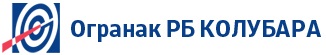 Најава испоруке добараФК.7.4.4.1.4Најава испоруке добараБрој:Датум:Ред. број из УговораБрој јавне набавкеДатум иброј УговораШифра ЕРЦНазиви атрибутиЈММаса (kg/kom)Ознака материјалаШаржаОтпремница бројАтест бројДатум испоруке: Место испоруке: магацин.................Робу доставити у магацин радним даном од 7,00 до 12,00 час.За сваки магацин доставити посебну најаву испоруке.Напомена: Најаву испоруке доставити најмање 3 радна дана пре испоруке добара Обавештење о испоруци добараФK.6.2.4.0.2Обавештење о испоруци добараДатум: ___________Име и презимеБр.личне карте/пасошaНапомена123Датум:Продавац:М.П.